ZÁKLADNÍ ŠKOLA Jindřicha Pravečka, VÝPRACHTICE,okres Ústí nad Orlicí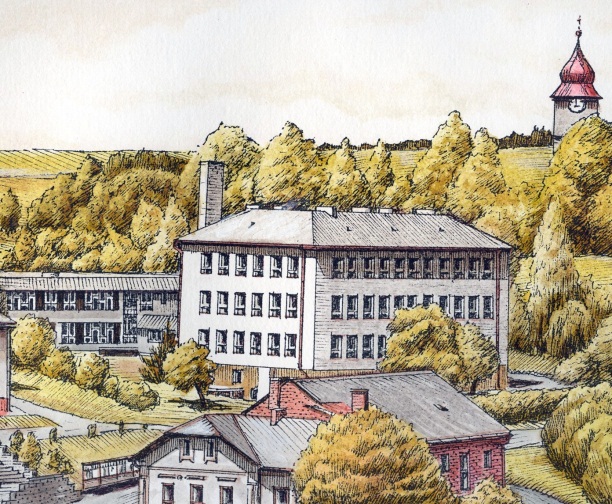 Výroční zpráva o činnosti školy 2021/2022Struktura podle § 7 vyhlášky č. 15/2005,v souladu se zákonem č. 561/2004 Sb., o předškolním, základním, středním, vyšším odborném a jiném vzdělávání                                                                        Zpracovala:		Mgr. Romana Prokopová                                      Dne:			30. 9. 20221.   Základní údaje o škole1.1	Název:		           Základní škola Jindřicha Pravečka, Výprachtice, okres Ústí nad Orlicí1.2 	Sídlo:			561 34 Výprachtice 3901.3	Zřizovatel:		Obec Výprachtice, 561 34 Výprachtice 31.4	Právní forma:	Příspěvková organizace (od 01. 01. 2003)Zařazení do sítě škol, předškolních zařízení a školských zařízení:	Rozhodnutí MŠMT ČR, č.j. 16 763/03-21, účinnost od 01. 01. 2003IZO:		6001048421.6	Ředitelka:		          Mgr. Romana Prokopová	Zástupce ředitele:	          Mgr. Jiří Formánek1.7	Zápis v obchodním rejstříku:	u Krajského soudu v Hradci Králové							oddíl Pr., vložka číslo 307IČO:		709917151.8    	Statutární orgán:	ředitelka, od 01. 08. 2018,	Mgr. Romana Prokopová1.9	Kontakty:	telefon:   ředitelna             467 771 372  kancelář              465 391 101  sborovna .    467 771 374  sborovna      465 391 204  školní družina     467 771 378   školní jídelna      467 771 3761.10	Součásti školy: 	1.	Základní škola kapacita 245 žáků	IZO: 102 654 0932.	Školní družina kapacita 57 žáků   	IZO: 118 000 390				3.	Školní jídelna	kapacita 130 jídel	IZO: 102 930 082Plně organizovaná základní škola (I. - IX. třída).Počet tříd 8, ročníků 9 (1 spoj 2. a 3. ročník na I. stupni).Počet žáků  135 Školní družina  -       2 oddělení (celkem 57 dětí). Školní jídelna	  -       nejvyšší povolený počet stravovaných ve školském zařízení	 170                                  v době školních prázdnin je ŠJ i ŠD mimo provozdálkový přístup:  E-mail: zs.vypr@email.cz   https://www.zsvyprachtice.cz/skolaFunkce ve škole:   	ředitelka školy:                                                          Mgr. Romana Prokopová	koordinátor ŠVP:                                                       Mgr. Jiří Formánek         výchovný poradce:                                                     Mgr. Jiří Formánek	metodik prevence:                                                     Mgr. Michal Moravec         metodik ICT:                                                              Mgr. Petr Grossmann            koordinátor EVVO:                                                    Mgr. Petr Grossmann         předseda metodického sdružení I. st.:                       Mgr. Blanka Štraufová, DiS                      předseda metod. sdružení přírodních předmětů:       Mgr. Pavlína Stříbrná	předseda metodického sdružení cizích jazyků:         Mgr. Michal Moravec         předseda metod. sdružení humanitních předmětů:    Mgr. Lucie Jindrová, Bc. Lindita Heger                                                                                                                                                               	zdravotník:                                                                 Mgr. Žaneta Fiebigerová, Mgr. Petr Grossmann	předseda AŠSK:                                                         Mgr. Petr Grossmann	vedoucí školní knihovny:                                           Mgr. Hana Katzerová	správce fondu učebnic:                                               Mgr. Alena Machová         předseda metodického sdružení výchov                     Mgr. P. Grossmann1.12	Organizační schéma školy:1.13   Materiálně-technické podmínky:3 budovy (hlavní budova, pavilon, tělocvična)hlavní budovasuterén:	      kotelna na tuhá paliva, uhelna                                                                 klubovna, posilovna a taneční sál, šatna školníka, dílna,                                                                 šatny, sprchy a sociální zařízení, úklidová komora                                                                                       1. podlaží:	      jazyková učebna, školní družina I. oddělení, školní družina II. oddělení                                                 (2 místnosti), kabinet ŠD, školní dílna, šatny,                                                  šatna uklízeček, strojní dílna školníka-údržbáře, úklidová komora,odborná učebna informatiky a kabinet ICT, sociální zařízení2. podlaží:         sborovna II. stupně, ředitelna, kancelář zástupce ředitele, zasedací místnost,                                                           kmenové třídy II. stupně (VII. - VIII.), kmenové třídy I. stupně                                                  (IV. - V.), úklidová komora, sociální zařízení       3. podlaží:         odborné učebny (učebna humanitních předmětů, cvičná kuchyňka,                                               hudební/výtvarná výchova, laboratoř přírodovědných předmětů,                                               učebna přírodovědných předmětů,                                               2x spisovna, sklad učebnic, keramická dílna,                                               kabinet fyziky, kabinet chemie, kabinet přírodopisu, sociální                                                      zařízení, úklidová komora              pavilon	1. podlaží:      sklad potravin, sociální zařízení školní kuchyně2. podlaží:	      školní kuchyně, školní jídelna, šatna kuchařek, kancelář ZŠ,                                                                 kmenové třídy I. stupně - I., II., III.                                                                 sborovna I. stupně, kabinet I. stupně, školní knihovna,                                                                  sociální zařízenítělocvična               šatny, sprchy a sociální zařízení, úklidová komora   Opravy a údržba:                     výměna filtrů vzduchotechniky                                                    vymalování učeben 20 a 21                                                    vymalování kanceláře hospodářky školy                                                    oprava zárubní, prahů, okapů  Zlepšení materiálního vybavení:         nové dveře na 1. podlaží                                                          podlahy v učebnách 18 a 211.14 Záměry školy pro příští období:Potřebné úpravy v horizontu let 2022 – 2023: rekonstrukce elektroinstalacevybudování školního pozemkukabinet TVnový nábytek do I. oddělení ŠDodvodnění prostoru mezi školou a tělocvičnouvenkovní učebnavýměna kotleoprava komínaoprava střechyvýměna dveří na 3. podlaží1.15   Školská rada:Datum zřízení:	10. 10. 2001Počet členů:		62 jmenovaní zřizovatelem: Ing. Vendula Indrová, Ing. Vojtěch Chládek2 volení zástupci nezletilých žáků: Mgr. Petr Grossmann, Mgr. Šárka Fišerová2 volení pedagogičtí pracovníci: Mgr. Lucie Jindrová, Mgr. Blanka Štraufová, DiS           Dne 25. 1. 2022 byla za odcházející Mgr. Lucii Jindrovou zvolena Mgr. Alena Machová.Předseda:   Ing. Vojtěch Chládek1.16   SRPDŠ:Předseda:    Ing. Vendula IndrováPokladník:  Mgr. Šárka FišerováPříspěvek SRPDŠ:             Ve školním roce 2021/2022 se příspěvek SRPDŠ nevybíral z důvodu omezení přítomnosti           žáků ve škole.1.17   Žákovský parlament: 	Do žákovského parlamentu Základní školy Jindřicha Pravečka, Výprachtice byli na školní rok            2021/2022 zvoleni tito žáci:   	VI. třída     Radek Báča, Lucie Jandejsková  	VII. třída      Adam Režný, Štěpánka Lerchová, Anastázie Grundová                                                             (změna v průběhu školního roku)	VIII. třída     Patrik Pfeifer, Alena Kristková	IX. třída        Jakub Jirásek, Eliška Chládková           Členem ŽP z řad učitelů zvolen 	      Mgr. Michal Moravec 2.   Přehled vzdělávacích programů2.2   	Vzdělávací program:       ŠVP Škola pro život, č.j. 110/2007/RE ve znění pozdějších úpravPoznámka: Od 1. 9. 2021-22 se I. - VIII. třída vyučuje podle ŠVP 2021 Škola pro život. Přechod na ŠVP 2021 byl vynucen revizí RVP, kterou uskutečnilo MŠMT. IX. třída se vzdělávala podle verze ŠVP 2016 Škola pro život, proto je součet disponibilních hodin za školní rok 2021-2022 17. Vzdělávací plán pro všechny ročníky byl splněn.3.   Přehled pracovníků školyÚdaje o pedagogických pracovnících:  Odborná kvalifikace pedagogických pracovníků a aprobovanost ve výuce:   3.3   Pedagogičtí pracovníci podle věkové skladby: Provozní zaměstnanci:            Kmenoví  zaměstnanci       3.5   Personální změny:           Na rodičovské dovolené je Bc. Tereza Jásenská, kterou zastupuje ve II. oddělení školní družiny paní vychovatelka Ilona Matějková, DiS.            Na mateřskou dovolenou odešla 10. 1. 2022 Mgr. Lucie Jindrová, jako zastupující učitelka nastoupila Bc. Lindita Heger (Filipiová).4.   Zápis do I. třídy a přijímání žáků do středních škol4.1   Zápis k povinné školní docházce:Výsledky přijímacího řízení: na víceletá gymnázia a konzervatoře přijatona SŠ zřizované krajem a církevní SŠ přijato: na soukromé školy přijato:       do učebních oborů ukončených závěrečnou zkouškou přijato:počet žáků, kteří ukončili povinnou školní docházku:5.   Údaje o výsledcích výchovy a vzdělávání žáků1. pololetí2. pololetí   5.2   Přehled o chování:pololetípololetí5.3   Údaje o integrovaných žácích:5.3.1    Individuálně integrovaní žáci podle postižení:Individuálně integrovaní žáci podle stupně poskytovaní podpory:Individuální vzdělávací plány:6. Údaje o předložených a školou realizovaných projektech financovaných z cizích zdrojů6.1.   Škola dokončila schválený projekt s názvem „Šablony II - ZŠ Výprachtice“. 6.2.   Škola začala využívat „Šablony III - ZŠ Výprachtice“.6.4.   Konektivita - ve spolupráci s MAS a zřizovatelem školy.7.  Údaje o spolupráci s odborovými organizacemi, organizacemi zaměstnavatelů a dalšími partnery při plnění úkolů ve vzdělávání.7.1.  Odborová organizace není na škole ustanovena.7.2.  Škola spolupracuje s poradenskými zařízeními, s Pedagogicko-psychologickou poradnou v Ústí nad Orlicí a s Pedagogicko-psychologickou poradnou v Šumperku.7.3.  Škola spolupracovala s LSG Letohrad, Gymnáziem Lanškroun, ZŠ a MŠ Horní Heřmanice a MŠ Výprachtice.7.4.  Škola pokračovala ve spolupráci s firmou Bühler Žamberk. Firma poskytuje škole materiál do školní dílny. Také probíhala spolupráce s firmou Pila Výprachtice.7.4.  Škola pokračovala ve spolupráci se společenstvím firem Lanškrounska. Od Města Lanškroun jsme získali stavebníce Fichertechnik Mechianics, Optoma vizualizer DC450, MaDe Zigybot Woki programování pro nejmenší, pH Senzor - čidlo kyselosti – Vernier a COMDI testování žáků.8.  Údaje o prevenci sociálně patologických jevů8.1.   Metodikem prevence sociálně patologických jevů je pan učitel Mgr. Michal Moravec.8.2.   Škola má vypracovaný Preventivní program, který zahrnuje širokou škálu aktivit pro zvýšení úrovně prevence sociálně patologických jevů.      8.3.   Škola nabízí žákům značný počet zájmových kroužků pro žáky od 1. až do 9. ročníku. Účast na zájmové činnosti je hrazena z prostředků obce se spoluúčastí rodičů (100,- Kč/pololetí), případně ze šablon. 8.4.  V průběhu celého školního roku byli žáci upozorňováni na aktuální hrozby vedoucí k rizikovému chování (např. nikotinové sáčky na jaře 2022). 8.5.   Naše škola v rámci projektu Erasmus+ získala finanční prostředky (grant) od Evropské komise i pro žáky ze sociálně slabšího prostředí. Tito se tak mohou účastnit krátkodobé mobility žáků, což by bez těchto finančních prostředků nebylo možné. 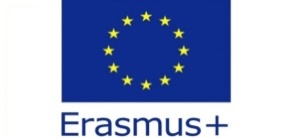 8.6.   Po nástupu ukrajinských dětí do naší školy, byla těmto žákům poskytnuta jazyková příprava v podobě výuky českého jazyka dvakrát týdně. Žáci byli na tuto výuku rozděleni podle věku. Úspěšnost této výuky se odvíjela takřka výhradně od motivace ukrajinských dětí se český jazyk učit.  Ta byla ve většině případů na velmi nízké úrovni. Materiály do klasické výuky jim byly poskytnuty a tito žáci se bez větších problémů začlenili do třídních kolektivů. 9.  Vyhodnocení a naplňování cílů školního vzdělávacího programu9.1.   Školní vzdělávací program Škola pro život 2021 byl přepracován a prověřen pedagogickými pracovníky. Reagovali jsme na potřeby, které jsou kladeny na vzdělávání žáků. Zavedli jsme předmět informatika, který se vyučuje od 4. ročníku. Respektovali jsme individuální vzdělávání žáků cizinců. Zavedli jsme jazykovou přípravu, kde jsme vyučovali český jazyk v rozsahu 8 hodin týdně. 9.2.   Rozšířili jsme činnost školního poradenského pracoviště pro potřeby žáků z Ukrajiny s cílem poskytovat poradenskou pomoc rodičům, žákům i pedagogům školy. Cíle, které jsme si stanovili během školního roku, byly naplněny. Začlenili jsme žáky cizince do kolektivu, seznámili je s kulturou školy, naučili je základům českého jazyka. 9.3.   Nový předmět informatika byl postupně zaváděn do výuky. K výuce byly zakoupeny robotické hračky, které žákům, usnadňují lépe pochopit předmět.Ze závěrů výstupů metodických sdružení z dob distanční výuky bylo učivo procvičeno a dokončeno dle plánu ŠVP. Všechny kompetence byly naplněny. 9.4.   Žákům bylo nabídnuto doučování z Národního plánu doučování. Žáci využívali doučování napříč všemi třídami. Učivo bylo docvičeno a procvičeno. 9.5.   Nepedagogičtí pracovníci se zúčastňují vzdělávání v rámci jejich pracovní náplně. Každoročně využívají webinářů, seminářů, kterými naplňují jejich pracovní kompetence. 9.6.   Naši školu navštěvují žáci s podpůrnými opatřeními 1 – 3. Všem žákům vytváříme odpovídající prostředí pro vzdělávání, při čemž vycházíme z doporučení PPP Ústí nad Orlicí a PPP Šumperk. Žákům dle individuálních dispozic jsou vypracovány plány pedagogické podpory či individuální vzdělávací plány. 9.7.   Ve školním roce 2021-2022 navštěvovalo od dubna do června naši školu 13 ukrajinských žáků. Byly jim zpracovány plány pedagogické podpory se zaměřením na výuku českého jazyka a na přijetí kultury a pravidel naší školy. 9.8.   Nadaným žákům, či žákům, kteří projevují výrazný zájem o nějaký obor, umožňuje škola uplatnit se pomocí široké škály soutěží. Soutěže jsou organizovány nejen školou, ale i DDM Lanškroun, Společenstvím firem Lanškrounska, firmou Bühler CZ Žamberk, AMAVET a dalšími.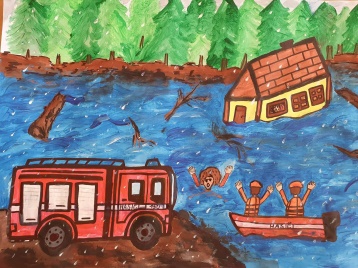 10. DVPP (další vzdělávání pedagog. pracovníků)            Další vzdělávání bylo zaměřeno na matematickou, jazykovou a čtenářskou gramotnost. V menší míře byly využívány nabídky seminářů a webinářů na prohloubení kvalifikace.- Formativní hodnocení - všichni vyučující- BOZP - všichni zaměstnanci- Ozobot - Mgr. Žaneta Fiebigerová  - Finanční matematika - Mgr. Jiří Formánek  - 2x Výchovné poradenství - Mgr. Jiří Formánek- BOZP pro vedoucí pracovníky - Mgr. Jiří Formánek- Metodická sdružení výchovných poradců PPP Ústí nad Orlicí - Mgr. Jiří Formánek                  - Osvědčené postupy, když čtení nejde - Mgr. Hana Katzerová- Dopravní výchova - Mgr. Hana Katzerová- Webinář Singapurská matematika - Mgr. Alena Machová- Webinář Fyzika na doma - Mgr. Alena Machová- Třídnické hodiny v praxi - Mgr. Alena Machová- Nová informatika nemusí být jen o algoritmizaci… - Mgr. Alena Machová- R.U.R. Rossumovi univerzální roboti - Mgr. Alena Machová- Programování u nejmenších aneb Jak na ScratchJr? - Mgr. Alena Machová- Minecraft Education Edition - Mgr. Alena Machová- Webinář Skupinová intervence ICT základy algoritmizace ve Scratchi - Mgr. Alena Machová- Keramický kurz - Ilona Matějková. DiS.- Metodik prevence - Mgr. Michal Moravec- Zábava v hodinách dějepisu - Mgr. Michal Moravec- Erasmus+ - Mgr. Michal Moravec- Konverzace v AJ - Mgr. Michal Moravec- Grantová dohoda Erasmus+ - Mgr. Michal Moravec- Strategické řízení a plánování - Mgr. Romana Prokopová- Čteme a píšeme naučné texty - Mgr. Romana Prokopová- Jak na hospitace - Mgr. Romana Prokopová- BOZP pro vedoucí pracovníky - Mgr. Romana Prokopová- Erasmus+ - Mgr. Romana Prokopová- Kritické myšlení nejen v cizích jazycích - Mgr. Pavlína Stříbrná- How to teach vocabulary creatively - Mgr. Pavlína Stříbrná- Hry a interaktivní metody na hodinách cizích jazyků - Mgr. Pavlína Stříbrná- Konverzační hry - Mgr. Pavlína Stříbrná- Matematika názorně - Mgr. Blanka Štraufová- Webinář Školní jídelna - Jaroslava Skalová - Školní jídelna Hygienické předpisy, legislativa - Jaroslava Skalová- Grantová dohoda Erasmus+ - Jaroslava Skalová- Webinář Školní jídelna - Jana Prokopcová- Školní jídelna Hygienické předpisy, legislativa - Jana Prokopcová- Webinář Školní jídelna - Markéta Hegerová- Školní jídelna Hygienické předpisy, legislativa - Markéta Hegerová- Webinář Školní jídelna - Marcela Marešová - Školní jídelna Hygienické předpisy, legislativa - Marcela Marešová11.   Aktivity školy a její prezentace na veřejnosti11.1.   Zájmové kroužky:Stolní tenis (Mgr. P. Grossmann)Kuchtík (Mgr. H. Katzerová, A. Nožková)Šikovné ruce I. stupeň (Mgr. B. Štraufová, DiS.)Hravá angličtina (Mgr. B. Štraufová, DiS.)Taneční kroužek (Mgr. Ž. Fiebigerová)Robotika stavebnice (Mgr. J. Formánek)Bystré hlavy (Mgr. J. Formánek)Klub zábavné logiky a deskových her (Mgr. L. Jindrová, Mgr. A. Machová)Stiga hokej (Mgr. M. Moravec)Florbal dívky (Mgr. M. Moravec)Florbal chlapci (Mgr. M. Moravec)Keramika (Mgr. R. Prokopová, I. Matějková, DiS.)Badatelský kroužek (Mgr. P. Grossmann)11.2.      Školní akce:Sběr léčivých bylin (Ilona Matějková, DiS)Ukázky dravých ptáků Seiferos (všichni)Anglická konverzace s rodilým mluvčím - pan Simon Barlow (Mgr. Michal Moravec)Návštěva ZZS Pardubického kraje - I. stupeň (Bc. Jana Dolečková)BOVYS - Mléko a ovoce do škol (Mgr. Blanka Štraufová, DiS.)Klub mladých čtenářů ALBATROS, FRAGMENT (Mgr. Žaneta Fiebigerová)AŠSK (Asociace školních sportovních klubů) (Mgr. Petr Grossmann)SCIO - testování žáků Školní běh republiky (Mgr. Petr Grossmann)Stezka duchů „Halloween“ (žáci 9. ročníku, Mgr. Michal Moravec)Projektové dny I-KAP (Mgr. Jiří Formánek, Mgr. Alena Machová)Festival vědy a techniky mládeže AMAVET - krajské kolo (Mgr. Jiří Formánek)Školní kolo Recitační soutěže - I. stupeň (Mgr. Žaneta Fiebigerová)Projekt "Hledá se horský vůdce" (všichni)Sběr papíru (SRPDŠ)Sběr elektroodpadu (Mgr. Petr Grossmann)Sběr víček (Mgr. P. Grossmann)Sběr baterií (Mgr. Petr Grossmann)Recyklohraní (Mgr. Petr Grossmann)Sběr čajových sáčků (Alena Nožková)Sběr pomerančové kůry (Alena Nožková) „Mikulášská nadílka“  (žáci 9. ročníku, Mgr. Lucie Jindrová)Sportovní den - II. stupeň (vyučující II. stupně)Atletický sportovní den - I. stupeň (žáci 9. ročníku, vyučující I. stupně)„Pohádkový les“ -  vycházka se soutěžemi (žáci 9. ročníku, Bc. Lindita Heger)Slavnost slabikáře  - 1. ročník (Mgr. Blanka Štraufová, DiS.)Pasování na čtenáře (Mgr. Blanka Štraufová, DiS.)Festival „Jeden svět“ - kino Lanškroun - I. stupeň (vyučující I. stupně)Projektový den ŠD - Návštěva na farmě (Alena Nožková) Projektový den ŠD - Návštěva v Horních Heřmanicích - obě oddělení (Alena Nožková, Ilona Matějková, DiS.)Dopravní hřiště Vysoké Mýto (Mgr. Hana Katzerová, Mgr. Petr Grossmann, Bc. Jana Dolečková, Zuzana Pfeiferová)Beseda s doc. Ing. Ladislavem Maixnerem CSc. - II. stupeň (Mgr. Jiří Formánek)Beseda s Mgr. Michalem Macháčkem, Ph.D. - II. stupeň (Mgr. Jiří Formánek)Projekt „Deváťáci v roli učitelů“ (Mgr. Eva Mrázová, žáci 9. a 5. ročníku)Bruslení - I. a II. stupeň (vyučující I. a II. stupně)Přírodovědná exkurze - Pstruhařství Jablonné nad Orlicí - II. stupeň (Mgr. Petr Grossman)Projektové dny s dětmi z Heřmanic (Mgr. Romana Prokopová)Projekt „Den učitelů“  (žáci 9. ročníku)Předškoláci na návštěvě ve škole (Bc. Lindita Heger, žáci 9. ročníku)Přednáška o Azerbajdžánu - všechny ročníky (Gülər Narınc Şıxəliyeva )Beseda s Alžbětou Stejskalovou STEJfarm - 5. ročník (Mgr. Romana Prokopová)Zápis do I. třídy (Mgr. Jana Petr, Zuzana Pfeiferová)  Spaní ve škole - 4. ročník (Bc. Jana Dolečková, Gülər Narınc Şıxəliyeva )Spaní na hřišti - 5. ročník (Mgr. Petr. Grossmann)Spaní ve škole - 7. ročník (Mgr. Pavlína Stříbrná, Bc. Jana Dolečková)Spaní ve škole - 8. ročník (Mgr. Alena Machová, Bc. Lindita Heger) 11.3.    Kurzy:Adaptační kurz - AZAS Dolní Čermná - 7. ročník(Mgr. Pavlína Stříbrná, Bc. Jana Dolečková)Adaptační kurz - AZAS Dolní Čermná - 9. ročník (Mgr. Lucie Jindrová, Mgr. Alena Machová)Lyžařský kurz TJ Čenkovice - 3. – 5. ročník (Mgr. Žaneta Fiebigerová, Mgr. Romana Prokopová, Mgr. Petr Grossmann, Kateřina Chládková)Lyžařský kurz Dolní Morava - II. stupeň (Mgr. Petr Grossmann, Mgr. Romana Prokopová, Kateřina Chládková) Cyklistický kurz Nekoř - 8. a 9. ročník (Mgr. Petr Grossmann, Mgr. Alena Machová, Mgr. Michal Moravec) Plavecký kurz Česká Třebová - 2. – 5. ročník (Mgr. Žaneta Fiebigerová, Mgr. Hana Katzerová, Zuzana Pfeiferová)           11.4.     Kulturní akce:Divadélko JóJo - Dlouhý, Široký a Bystrozraký - divadlo v MŠ - 1. ročník(Mgr. Blanka Štraufová, DiS.) Divadélko JóJo - O Palečkovi - divadlo v MŠ - 1. ročník (Mgr. Blanka Štraufová, DiS.) Divadélko JóJo - Pohádka z rozkvetlé louky - divadlo v MŠ - 1. a 2. ročník (Alena Nožková, Mgr. Hana Katzerová)Kino Lanškroun „Myši patří do nebe“ - obě oddělení ŠD (Alena Nožková, Ilona Matějková, DiS., Zuzana Pfeiferová)11.5.     Exkurze:Vlastivědné exkurze I. stupeň 1. ročník 2. ročník - Vlastivědná exkurze Macocha 3. ročník 4. ročník - Seznamovací exkurze Letohrad (Bc. Jana Dolečková, Zuzana Pfeiferová)               - Vlastivědná exkurze Brno (Bc. Jana Dolečková, Mgr. Pavlína Stříbrná)                                5. ročník - Vlastivědná exkurze Moravská Třebová                                                   (Mgr. Petr Grossmann, Zuzana Pfeiferová)Vlastivědné exkurze II. stupeň 6. ročník - Seznamovací pěší výlet na Bukovou horu (Mgr. Michal Moravec)                - Sportovně přírodovědno gastronomická exkurze Lanškroun                  (Mgr. Michal Moravec)7. ročník - Kulturně vzdělávací exkurze Olomouc                   (Mgr. Pavlína Stříbrná, Bc. Jana Dolečková)               11.6.        Akce uspořádané v rámci školy pro rodiče a pro obec:Slavnostní zahájení školního roku v I. třídě (Mgr. Blanka Štraufová, DiS.)Zahajovací schůze SRPDŠPředávání štafety - akce pro budoucí prvňáky a odcházející deváťáky (Mgr. Jana Petr, Mgr. Romana Prokopová, Bc. Lindita Heger)Závěr školního roku - ocenění úspěšných žáků11.7.        Soutěže, sportovní utkání:Techné - soutěž pořádaná firmou Bühler -  Eliška Fiebigerová 2. ročník - 1. místo                                                                  Kryštof Falta 7. ročník - 2. místo                                                                  Filip Helbich 8. ročník - 3. místo                                                                  Štěpán Helbich 9. ročník - 3. místo                                                                  Klára Štraufová 5. ročník - zvláštní cena                                                                  Adam Krystejn 4. ročník - zvláštní cena                                                                  David Krystejn 4. ročník - zvláštní cena       (Mgr. Žaneta Fiebigerová)Matematický klokan - okresní kolo - Eliška Fiebigerová 2. ročník - 1. místo kategorie CvrčekLogická olympiáda - krajské kolo - Ondřej Chaloupek 8. ročník - 9. místo                             Literární soutěž Městské knihovny Lanškroun IX. ročník                 - umístění ve II. kategorii: Elen Elizabet Filipová 9. ročník - 2. místo                                                           Eliška Chládková 9. ročník - 3. místo                - umístění   v  I. kategorii: Natálie Beranová 6. ročník - 2. místo        (Mgr. Lucie Jindrová)Výtvarné soutěže pořádané DDM - pravidelně oceňované práce žáků I. stupně        (Mgr. Žaneta Fiebigerová, Mgr. Blanka Štraufová, DiS., Mgr. Hana Katzerová)                                                       Soutěž „Požární ochrana očima dětí a mládeže“         Literární část                - umístění v okresním kole:  Alena Kristková 8. ročník - 1. místo L3                                                              Patrik Pfeifer 8. ročník - 3. místo L3                                                              Klára Štraufová 5. ročník - 1. místo L1                                                              Nikol Anna Dostálková 5. ročník - 2. místo L1          Výtvarná část                - umístění v okresním kole:  Eliška Fiebigerová 2. ročník - 2. místo ZŠ1                                                               Klára Štraufová 5. ročník - 1. místo ZŠ2                                                              Matyas Max Vodehnal 4. ročník – 3. místo ZŠ2          - umístění v krajském kole:  Eliška Fiebigerová 2. ročník - 2. místo ZŠ1                                                         Klára Štraufová 5. ročník - 2. místo ZŠ2         (Bc. Lindita Heger, Mgr. Romana Prokopová, Mgr. Žaneta Fiebigerová.)    Stiga hokej - podzimní liga - 1. místo Josef Skalický 7. ročník (Mgr. Michal Moravec)„T-profi“ - Denis Beran, Filip Krátký, Antonín Mareš 5. ročník - 4. místo (Mgr. J. Formánek)Odhal věc 140+ - Eliška Chládková, Ondřej Doskočil, Štěpán Helbich, Jonáš Junek,                              Josef Medek 9. ročník (Mgr. Michal Moravec)Microtela 2022    - kategorie micropočítač I - Tina Beranová, Natálie Jandejsková 3. ročník - 3. místo   - kategorie ozoboty - Robin Grosskopf, Vojtěch Krátký 3. ročník - 1. místo   - kategorie stavebnice Fischertechnik - Adam Krystejn, David Krystejn 4. ročník - 1. místo                      (Mgr. Žaneta Fiebigerová, Zuzana Pfeiferová, Mgr. Romana Prokopová, Mgr. Jiří Formánek,                       Mgr. Blanka Štraufová, DiS.)Florbal - okrskové kolo mladší žáci Červená Voda - Denis Beran, Lukáš Dresler,     Lukáš Hauk, Antonín Mareš, Jiří Moravec (5. ročník), Martin Smejkal (4. ročník) - 2. místo (Mgr. Petr Grossmann)Vybíjená - okrskové kolo mladší žáci Dolní Dobrouč - Nikola Hauková, Tereza Skalická,    Denis Beran, Lukáš Dresler, Lukáš Hauk, Radim Chládek, Filip Krátký, Antonín Mareš,       Jiří Moravec, Jan Skalický (5. ročník), Martin Smejkal (4. ročník) - 2. místo  (Mgr. Petr Grossmann)Volejbal - krajské kolo starší žáci Lanškroun - Martin Hlávka, Ondřej Chaloupek, Petr Indra,     Michael Kosek (8. ročník),     Jakub Jirásek, Radim Kašpar, Jan Lušovjan, Josef Medek (9. ročník) - 2. místo(Mgr. Petr Grossmann)12. Údaje o výsledcích inspekční činnosti provedenéČeskou školní inspekcí Inspekční činnost proběhla 23. 5. 2022.13.   Základní údaje o hospodaření školy (2021)                                  a) Příjmy1.  Příjmy celkem                                                      	16 302 463,73 Kč  1.   Příjem ze státního rozpočtu na mzdy a ONIV                     	                            12 836 954,00 Kč     2.   Příjem od MŠMT-dotace na projekt Šablony II                                                               26 708,00 Kč     3.   Příjem od MŠMT-dotace na projekt Šablony III                                                            113 100,00 Kč  4.   Příjem z úřadu práce+EU na mzdy                                                                                 156 203,00 Kč         5.   Příjem od zřizovatele Obec Výprachtice - neinvestiční dotace na provoz a mzdy     1 916 560,00 Kč  6.   Příjem z prodeje služeb a zboží                                                                                   1 040 594,10 Kč   7.   Ostatní výnosy z činnosti                                                                                                212 344,63 Kč  b) Výdaje1.  Investiční výdaje celkem                                                       	                                                         0 Kč                               2.  Neinvestiční výdaje celkem	16 273 942,71 Kč  1.  Spotřeba materiálu (materiál,potraviny,antig.testy,roušky,kancelářské potřeby,        čisticí prostředky,benzín,majetek pod 3000 Kč,knihy,učebnice,školní potřeby aj.)       914 966,14 Kč  2.  Pevná paliva                                                                          	   264 468,18 Kč  3.  Elektrická energie                                                                                	    244 480,00 Kč  4.  Opravy a udržování, revize                                                     	    502 720,62 Kč  5.  Cestovné                                                                                	7 458,00 Kč   6.  Náklady na reprezentaci                                                                                                      4 531,00 Kč             7.  Služby (ost.služby, poštovné, zpracování mezd, programy, bank.poplatky aj.)  	 198 720,89 Kč  8.  Telefony                                                                             	      12 591,61 Kč  9.  Mzdy                              	    10 060 681,00 Kč  10.  Mzdy – náhrady za nemoc                                                                                                 72 720,00 Kč11. Zákonné sociální a zdravotní pojištění                                  	3 296 297,00 Kč12. Jiné sociální pojištění (Kooperativa)                                  	  41 021,00 Kč13. Zákonné sociální náklady (FKSP)                                                                                    196 790,00 Kč14. Zákonné sociální náklady (školení,ochranné pomůcky)                                                    64 595,66 Kč  15. Jiné ostatní náklady (Česká pojišťovna,čipy)                                                                     11 174,00 Kč   16. Odpisy dlouhodobého majetku                                                                                           32 808,00 Kč17. Drobný dlouhodobý majetek                                                                                             347 919,61 Kč  3. Hospodářský výsledek                                                 	                                                       28 521,02 Kč Ve Výprachticích 30. 9. 2022                                                    Vypracovala Mgr. Romana Prokopová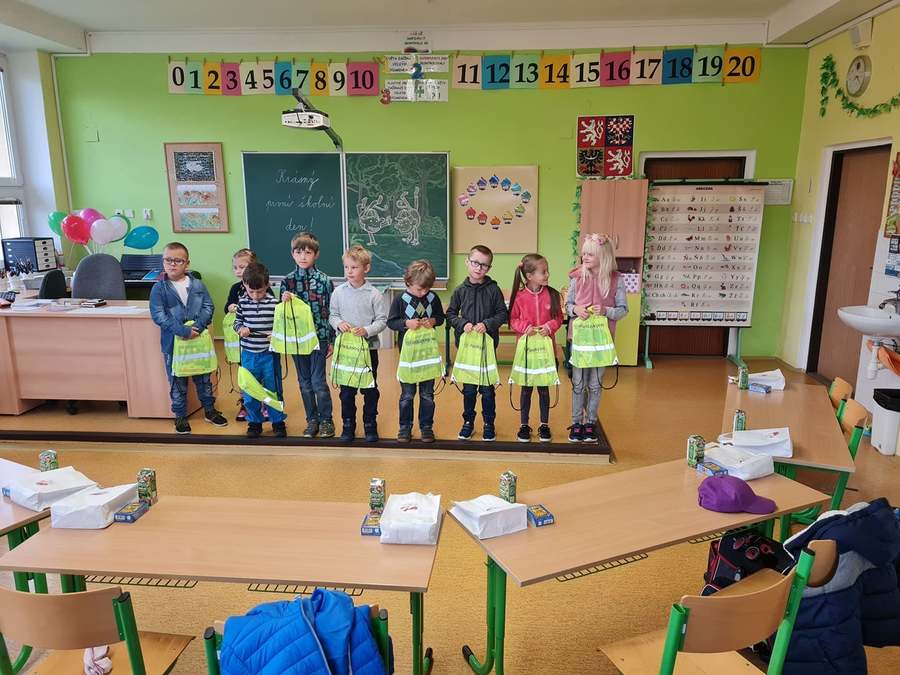 První školní den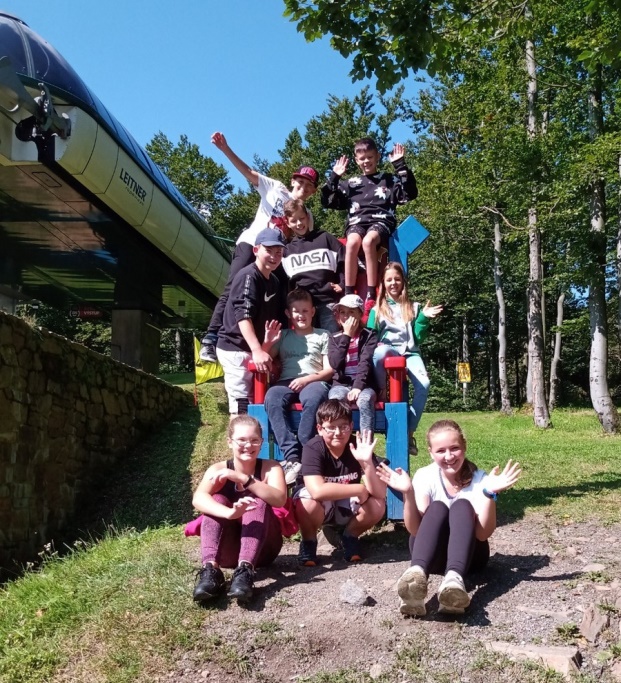 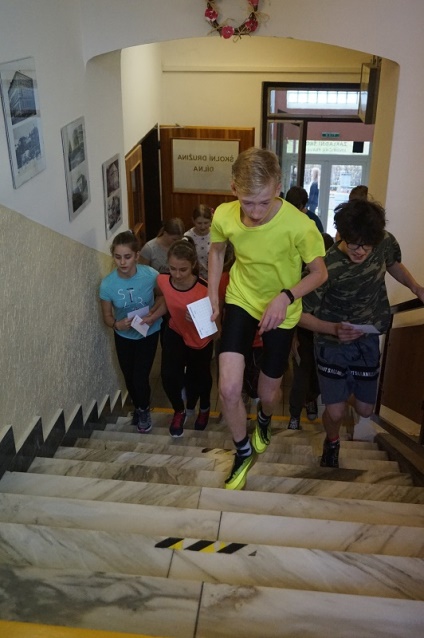 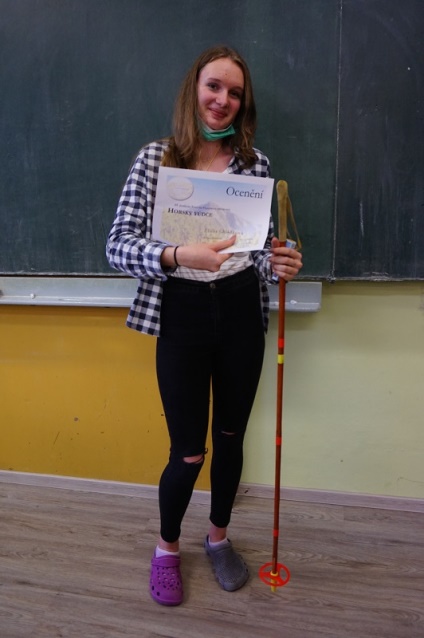            Pěší výlet na Bukovku VI. třída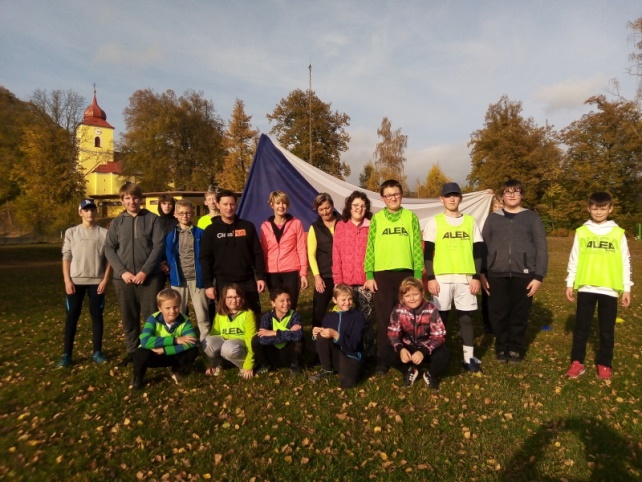 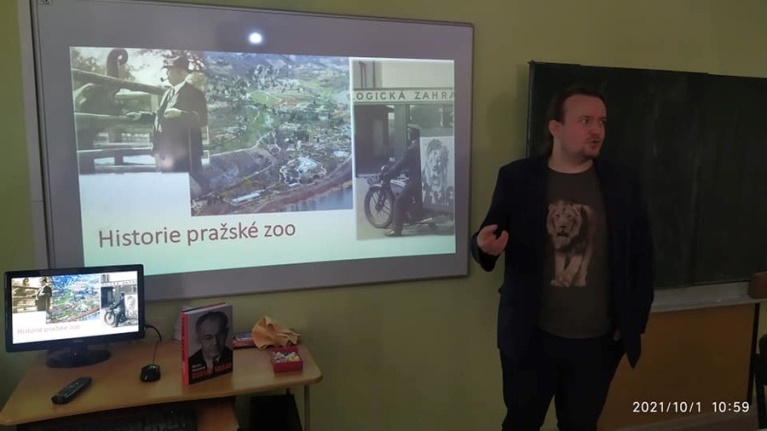                      Školní běh republiky                                                    Mgr. Michal Macháček, Ph.D.                                         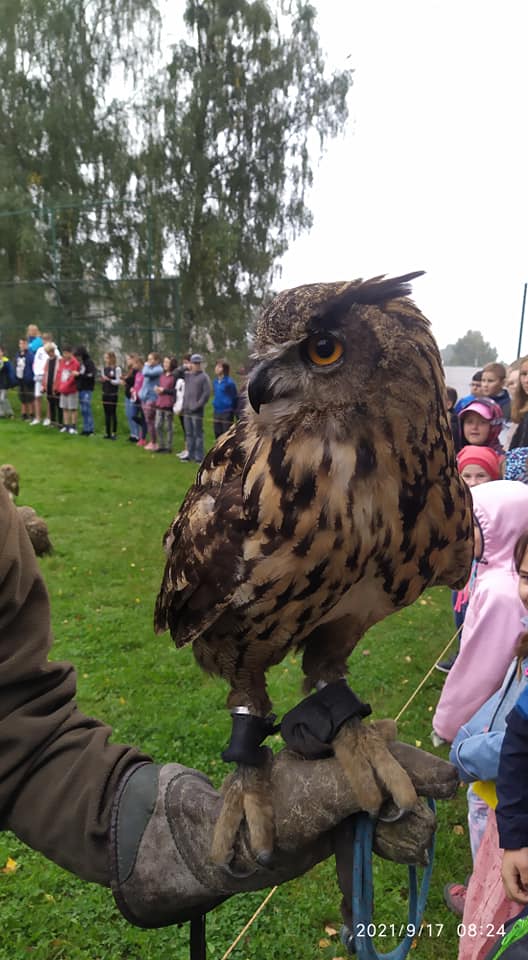 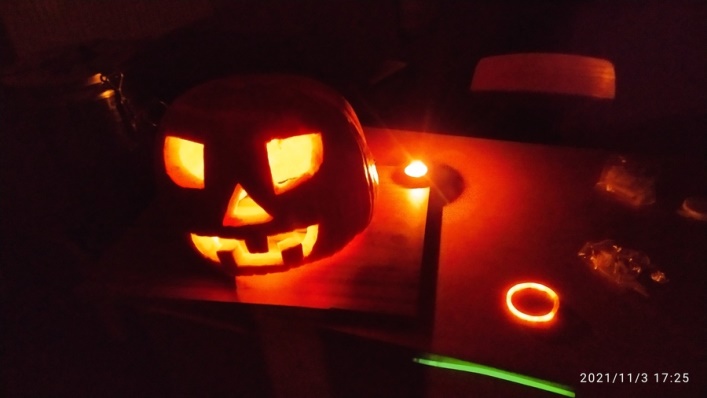 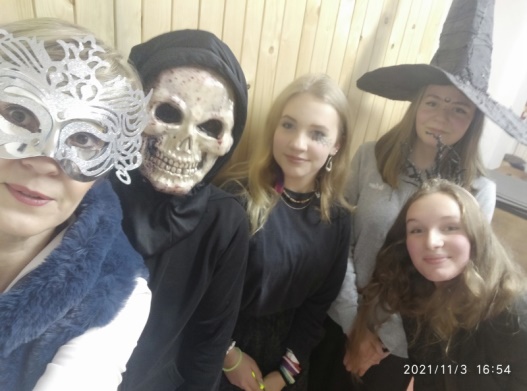                                           Seiferos 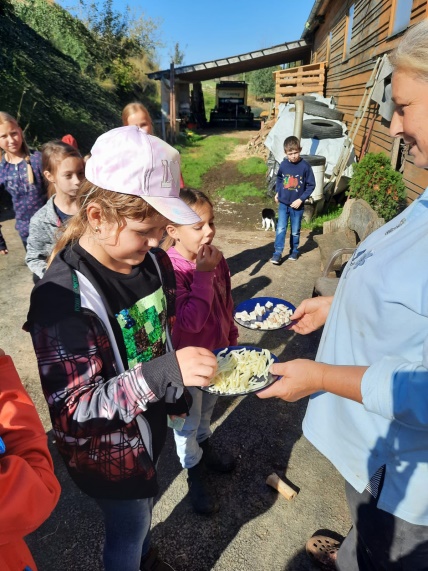 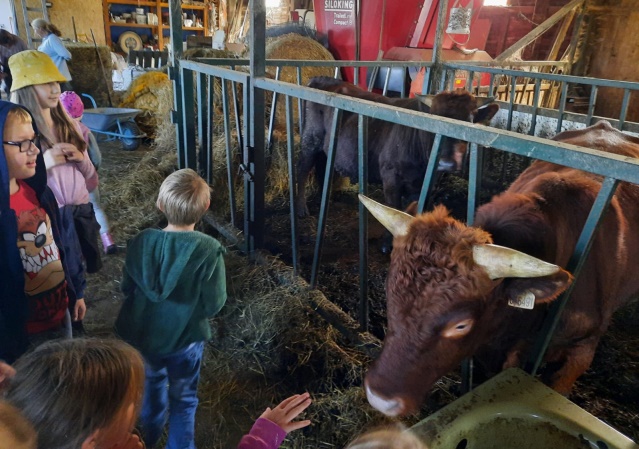 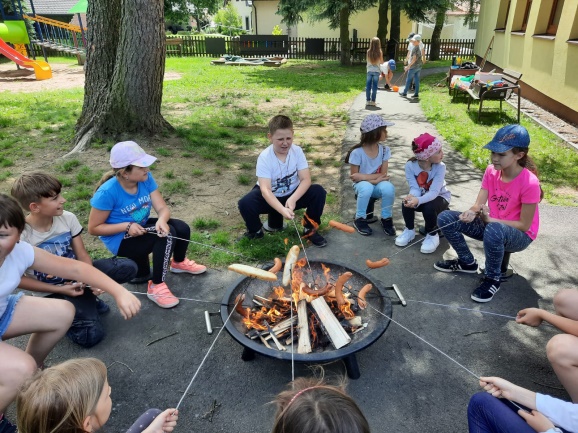 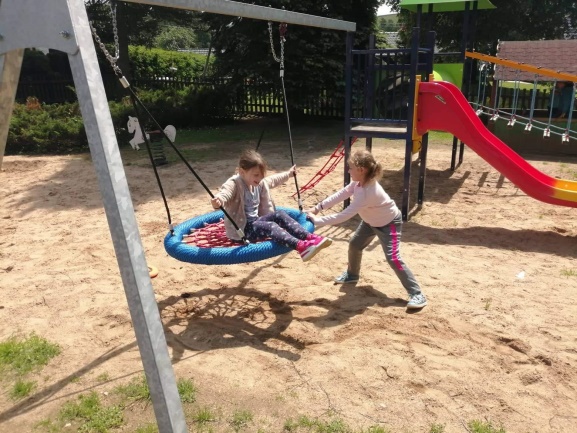 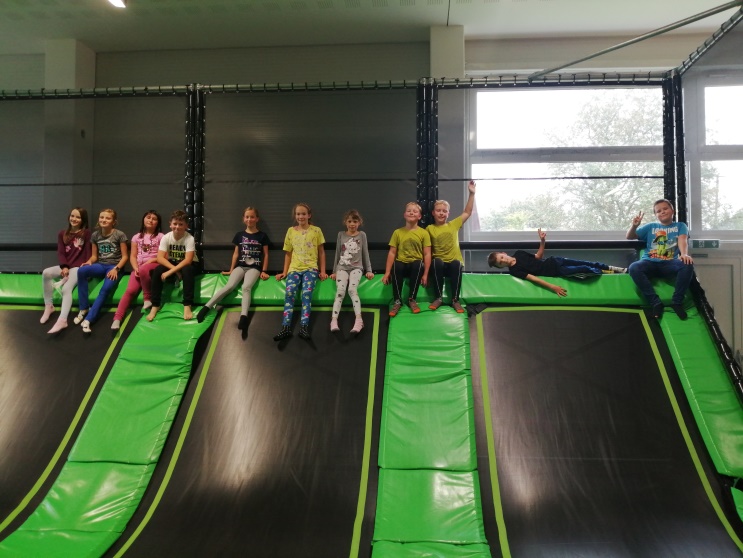 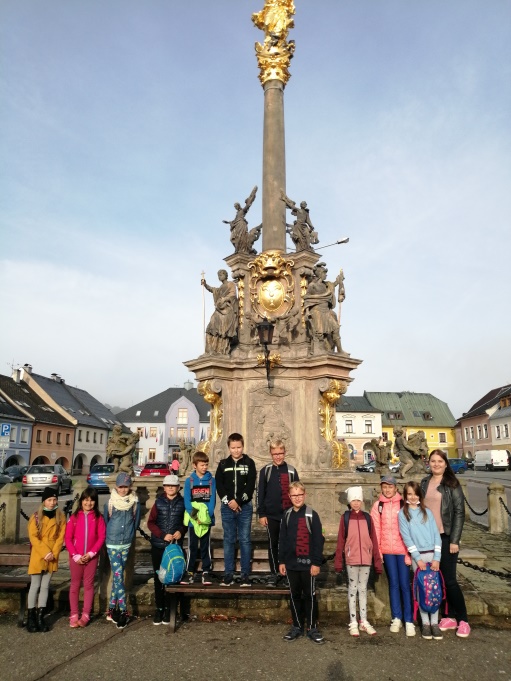 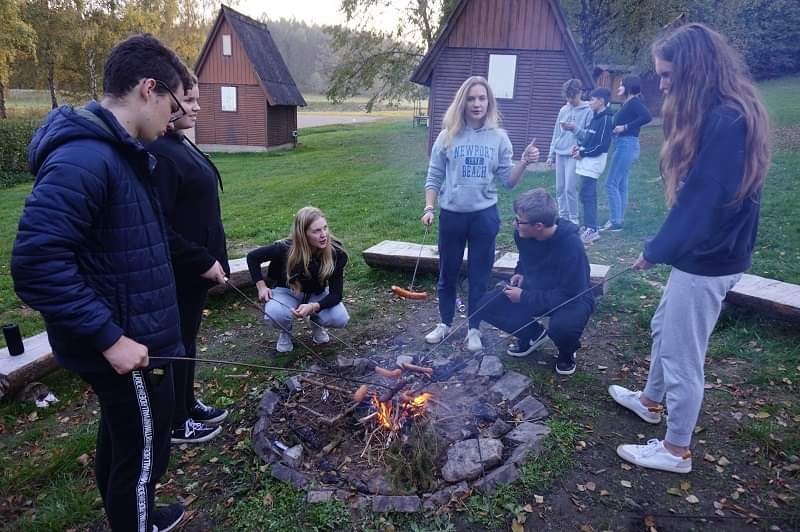 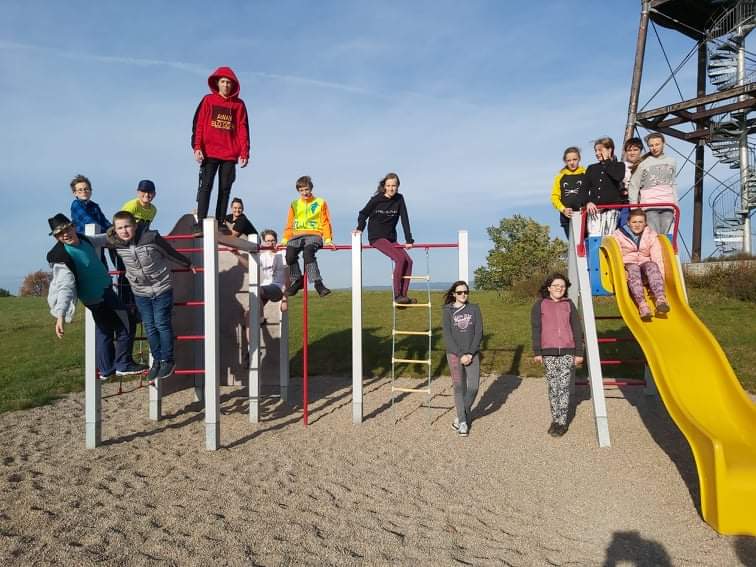 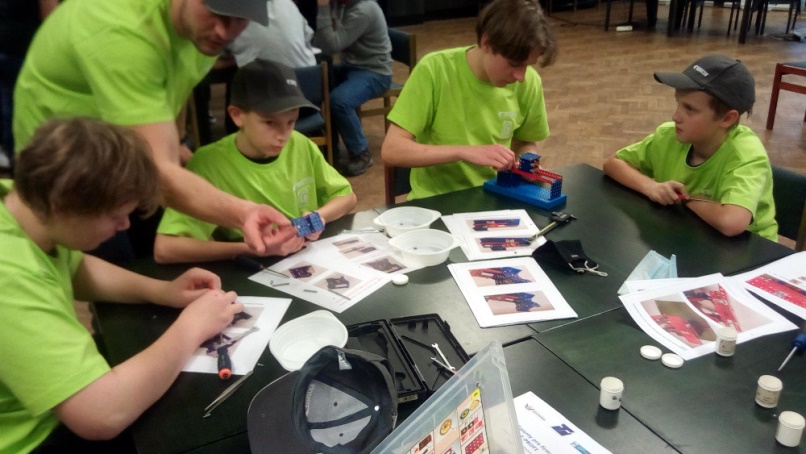 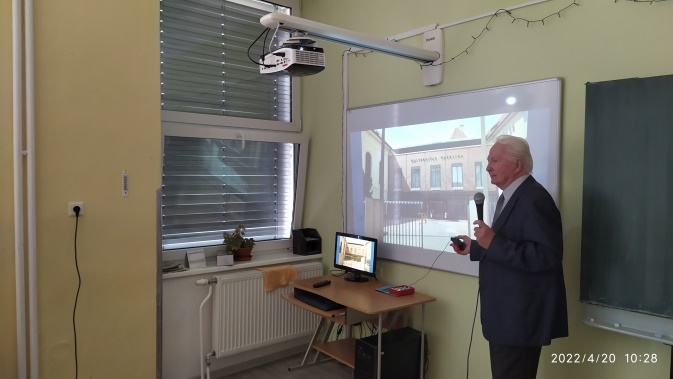 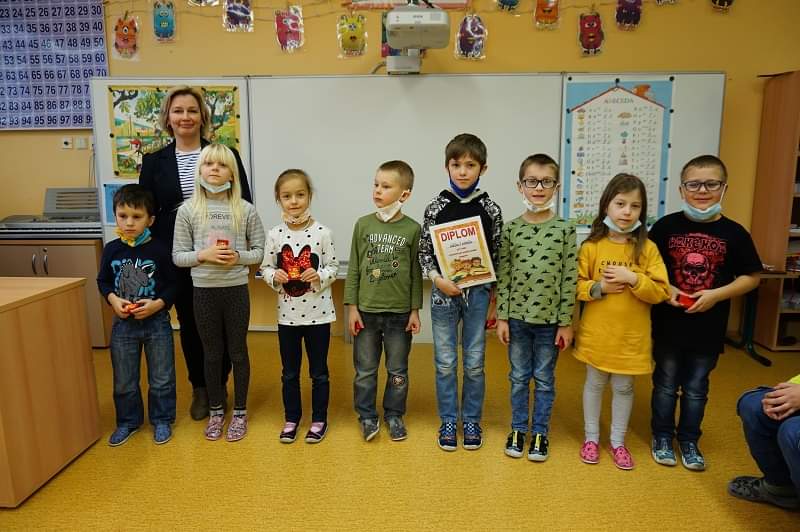 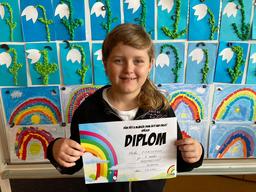 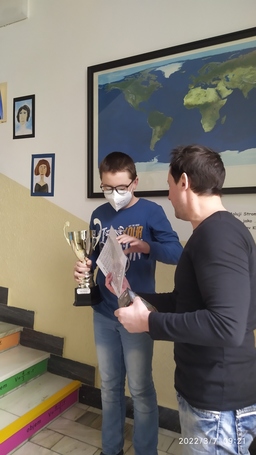 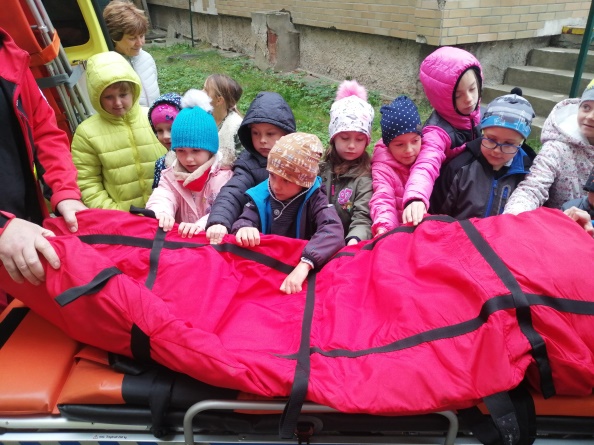 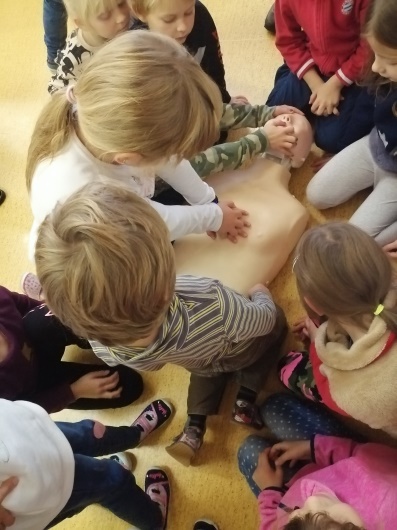 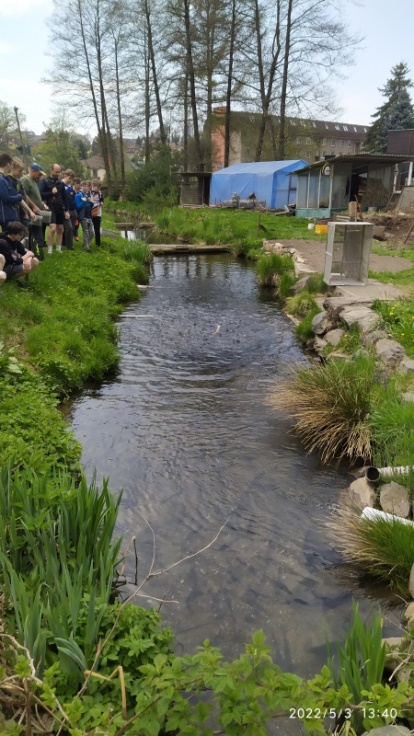 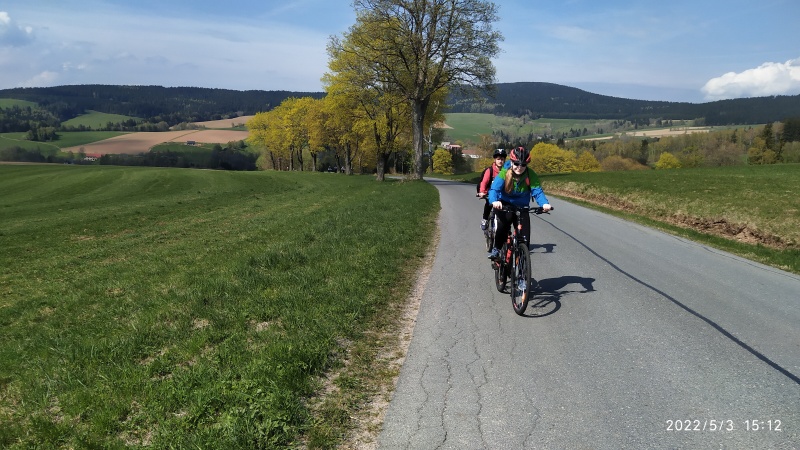 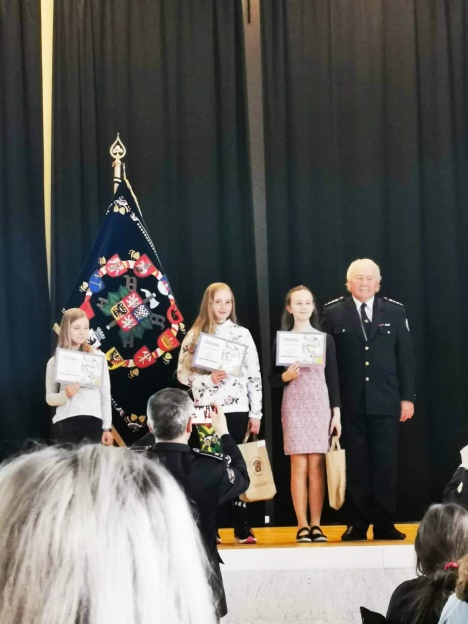 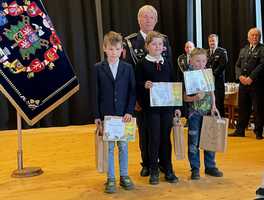 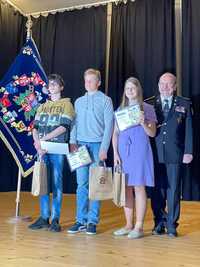 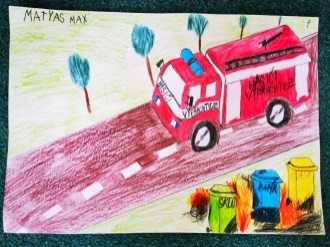 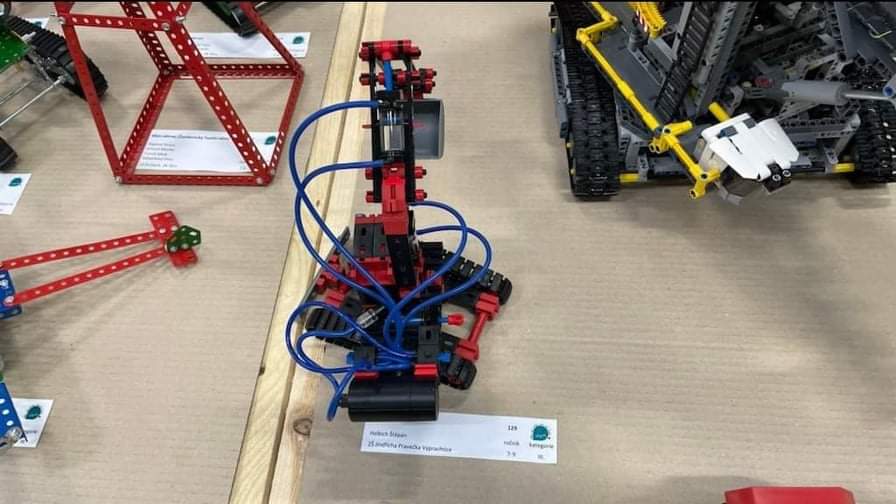 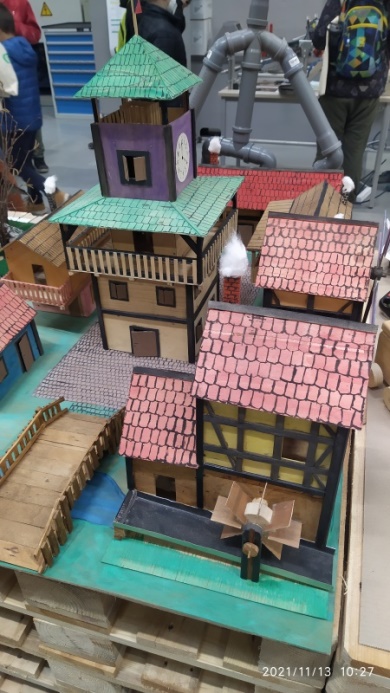 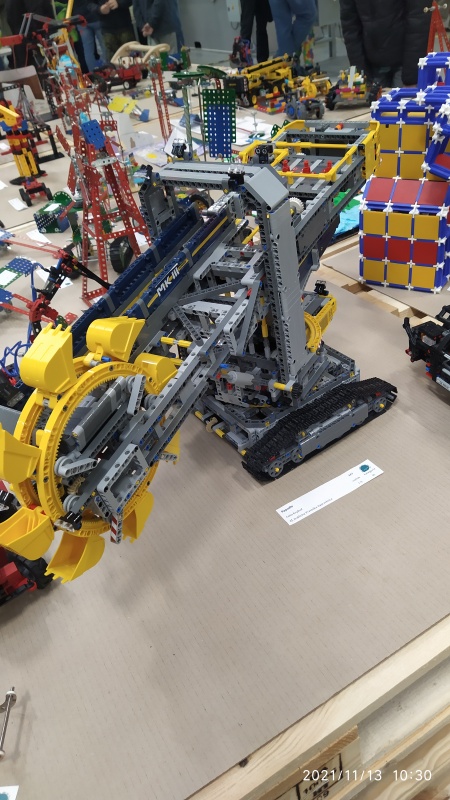 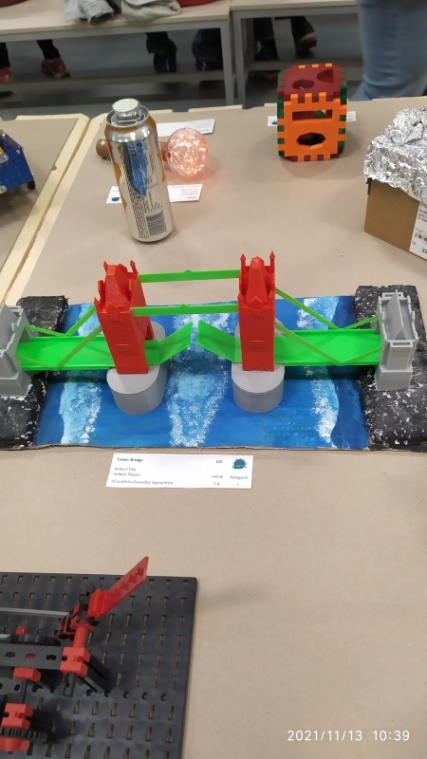 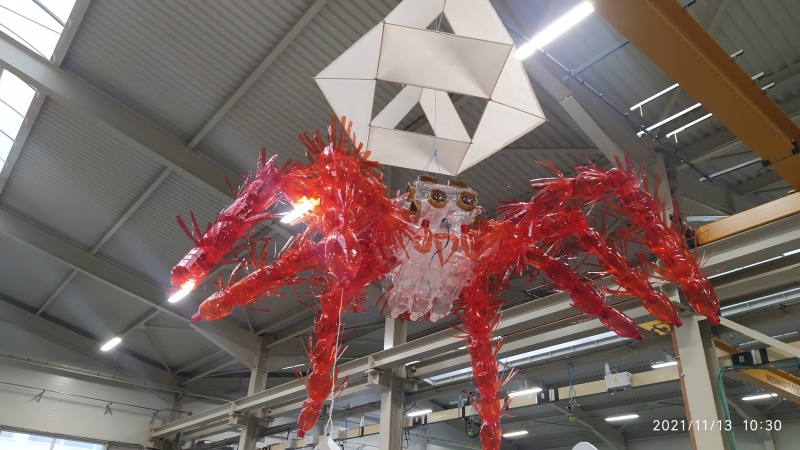 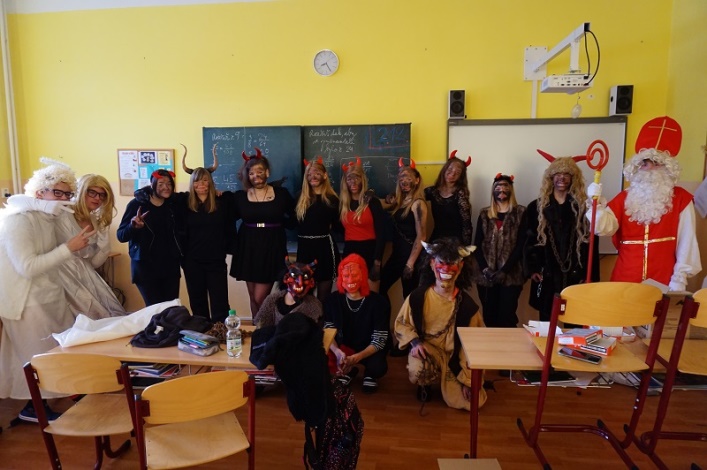 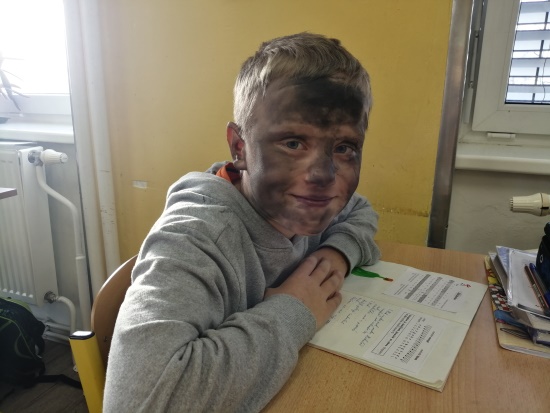 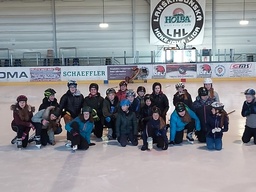 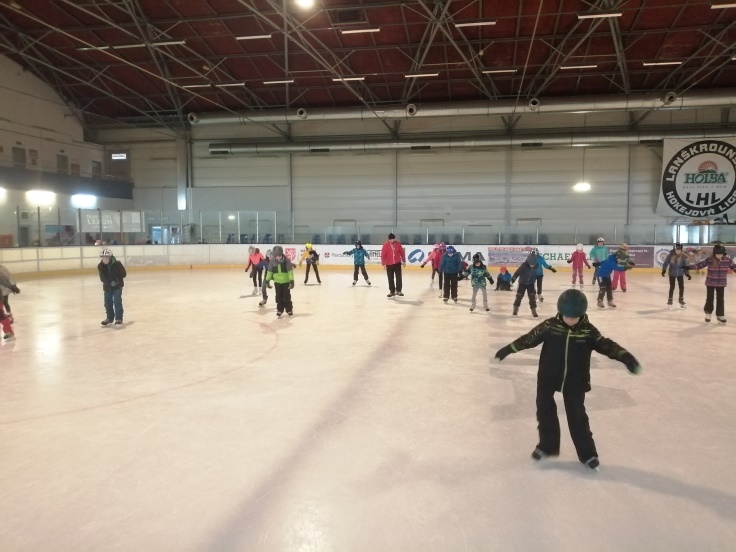 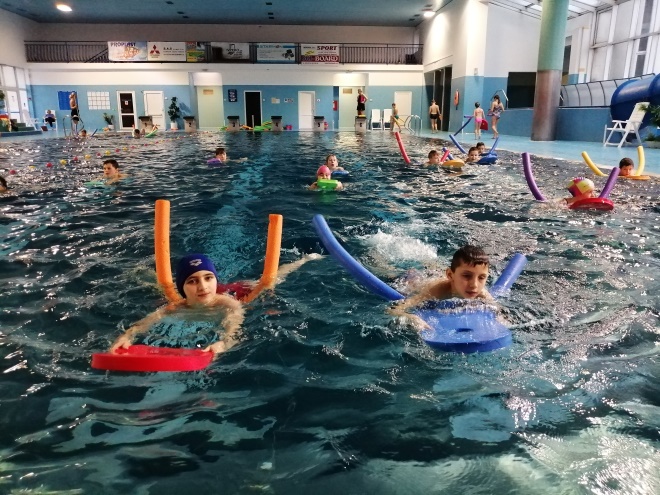 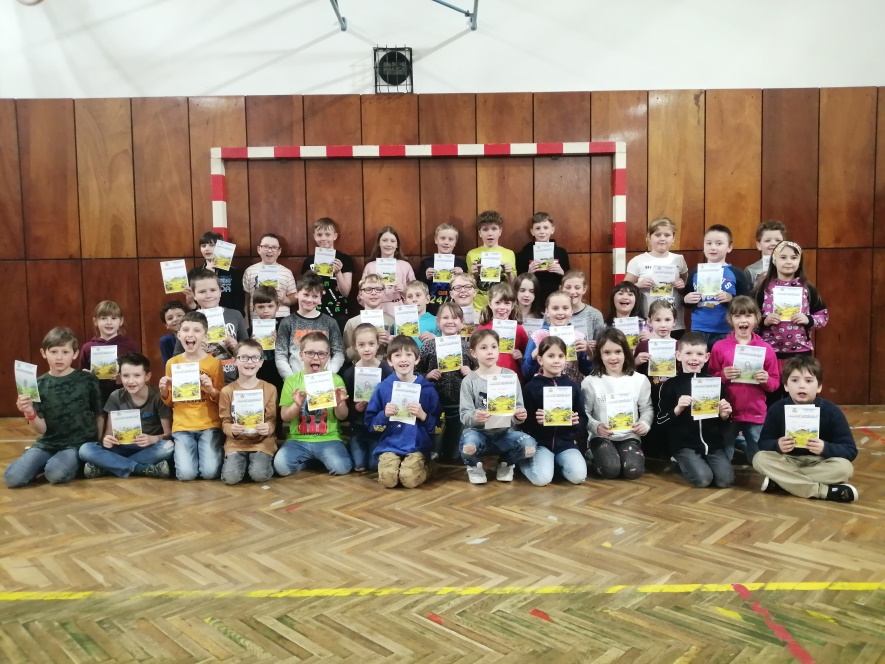 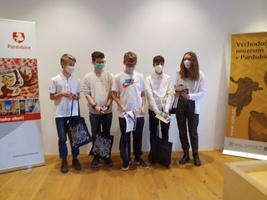 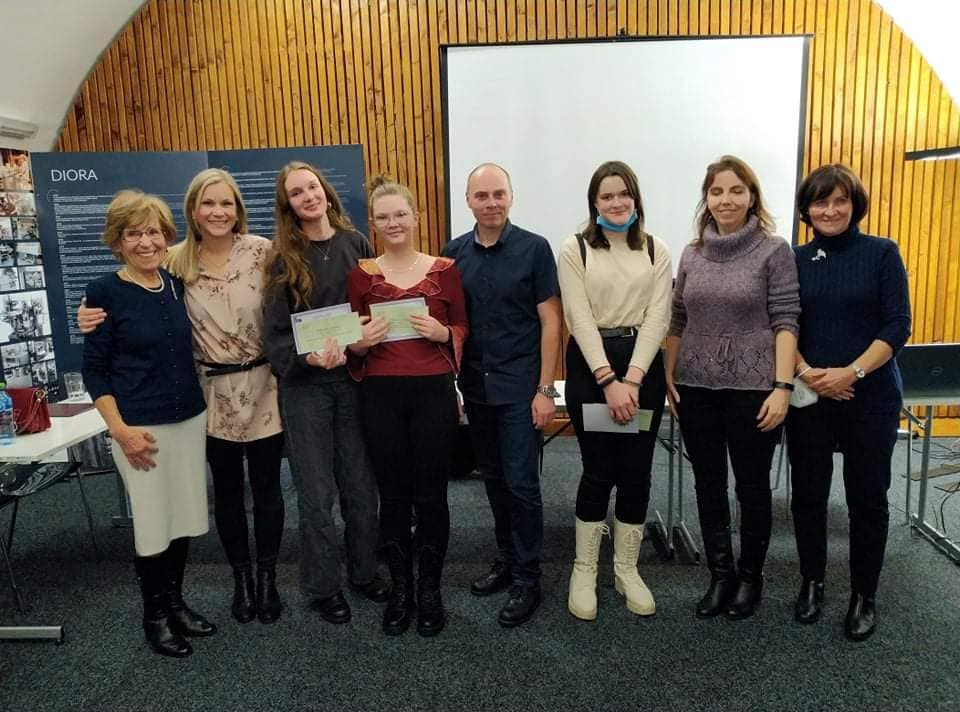 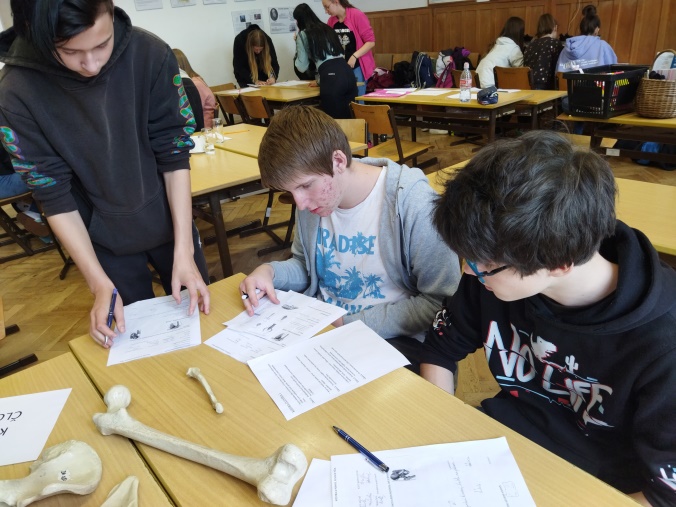 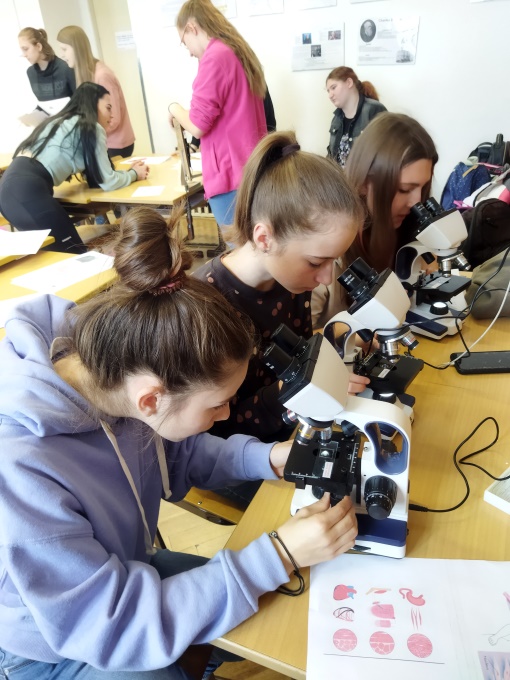 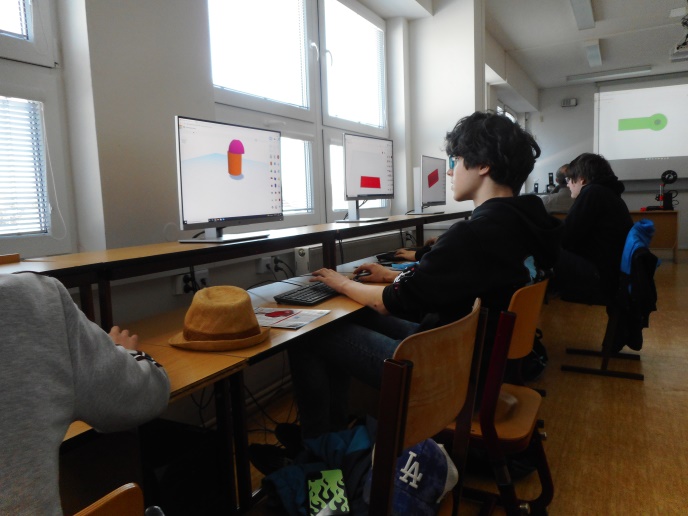 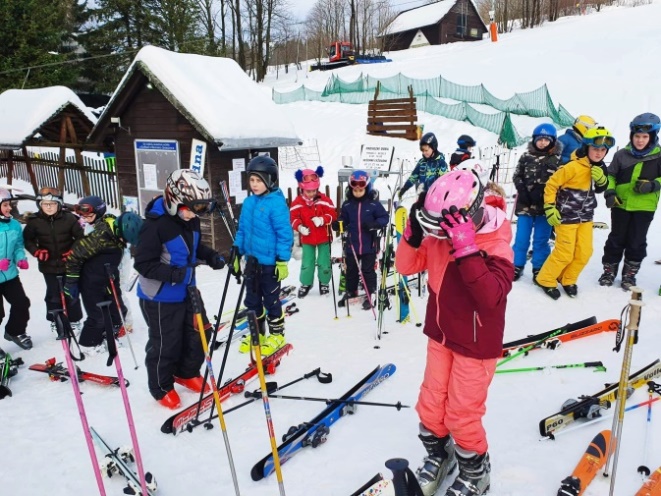 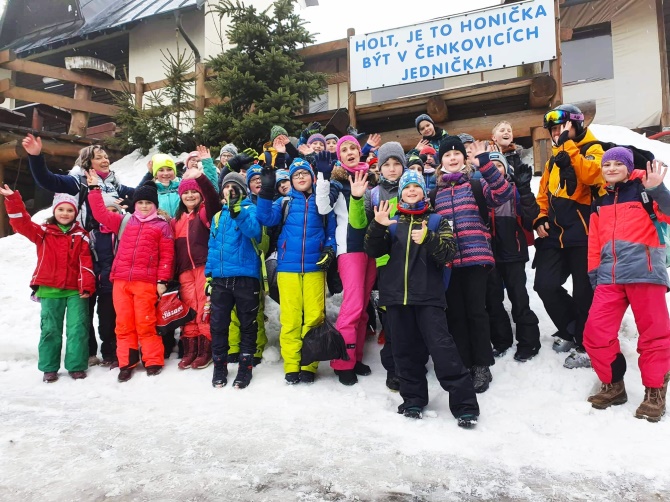 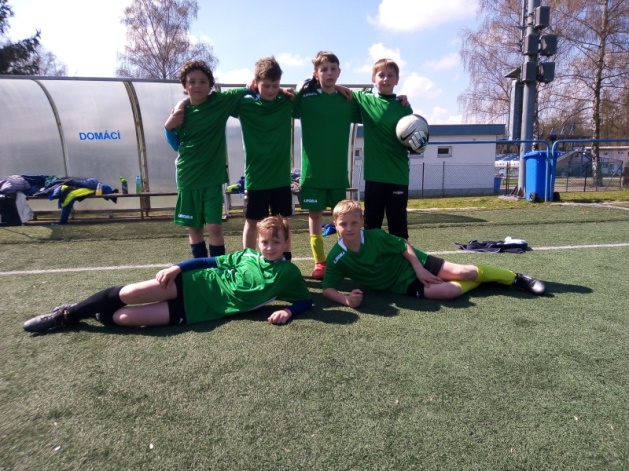 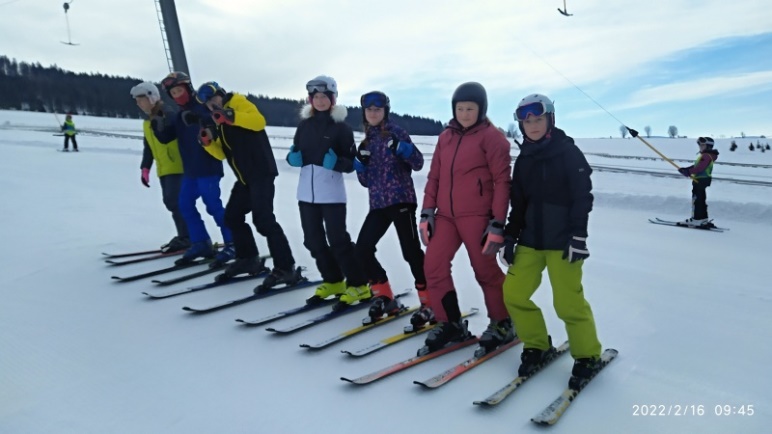 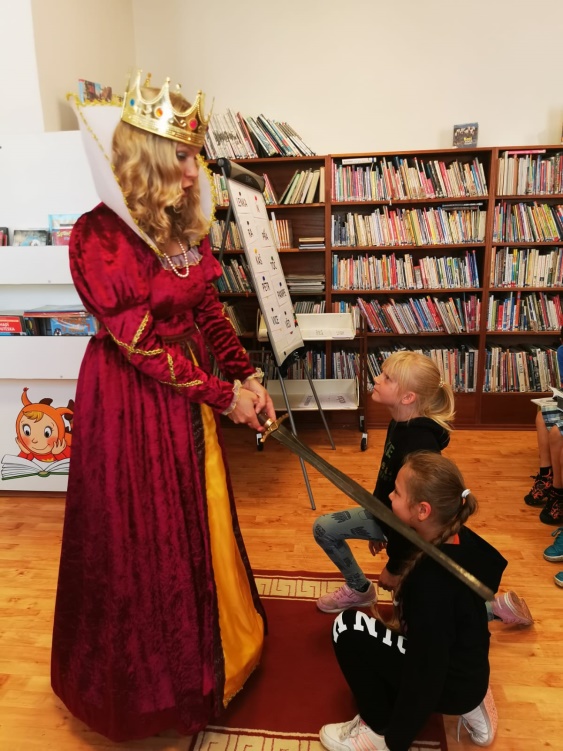 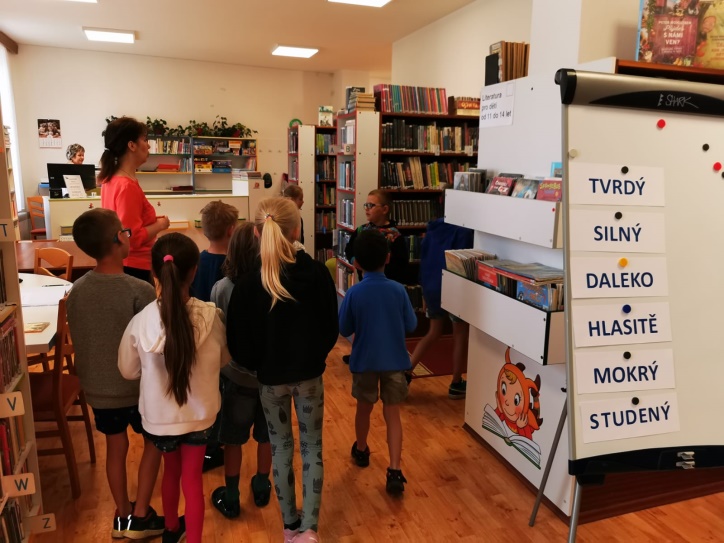 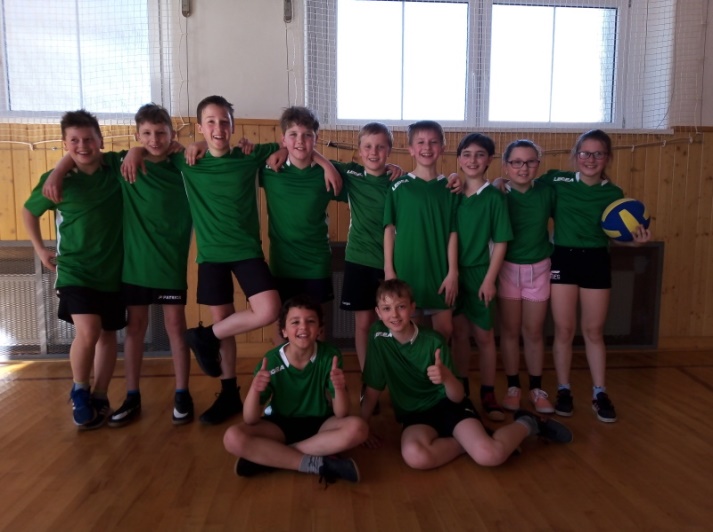 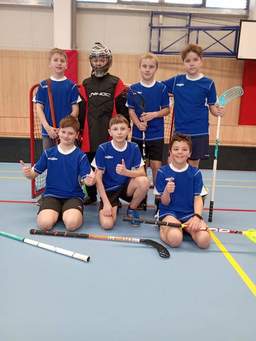 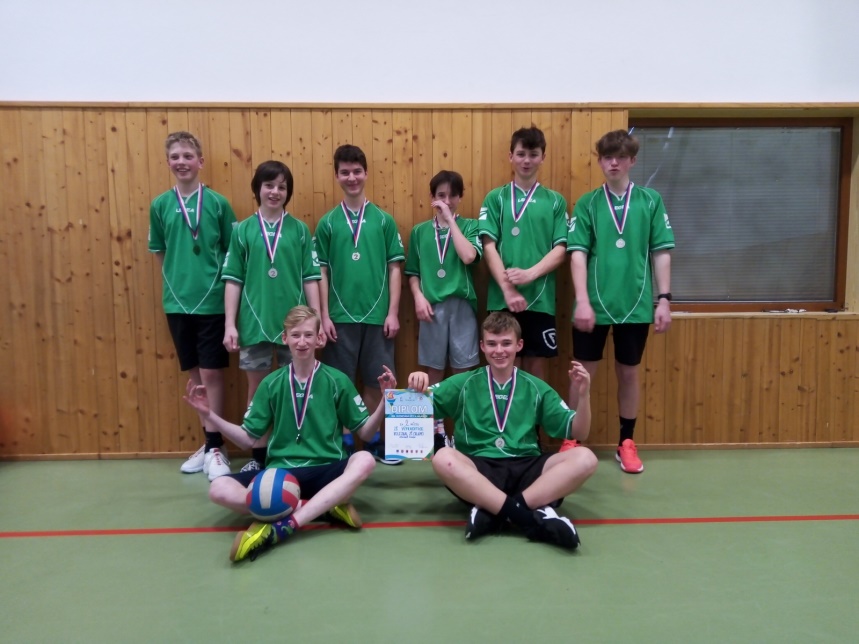 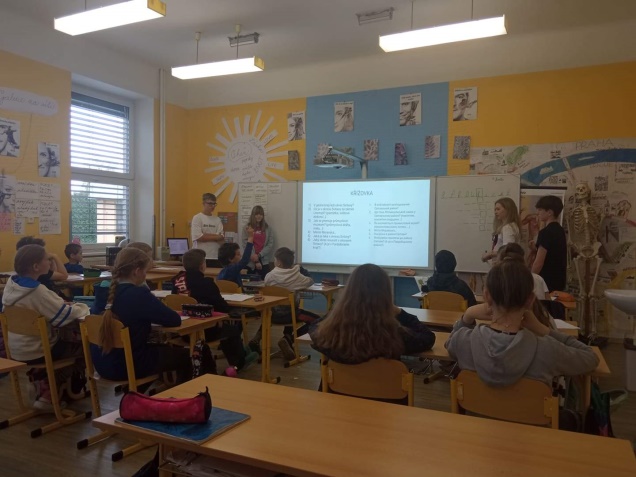 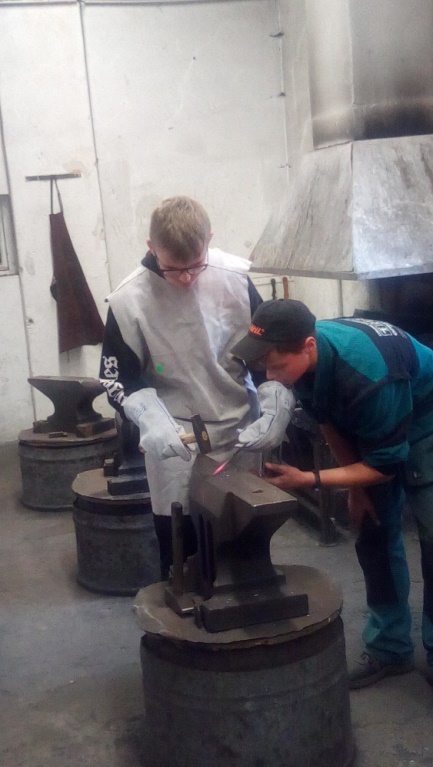 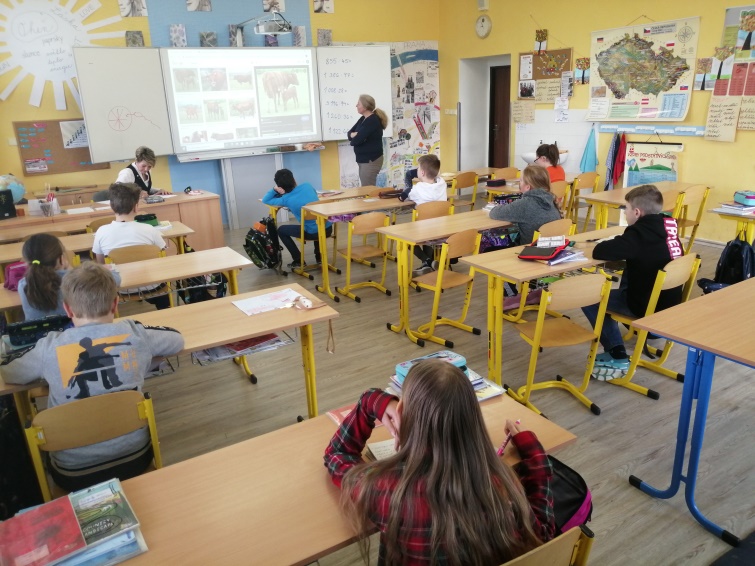 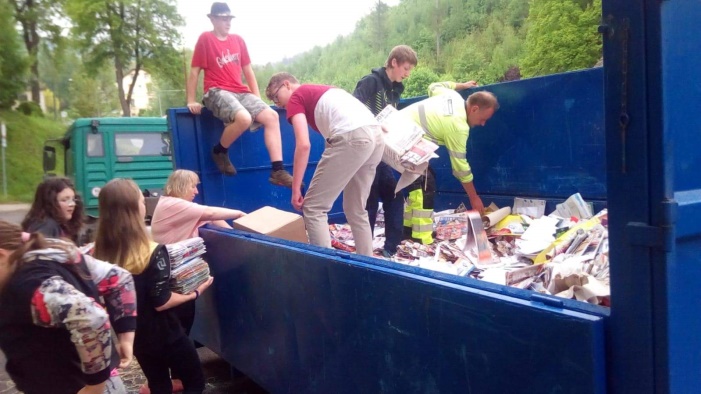 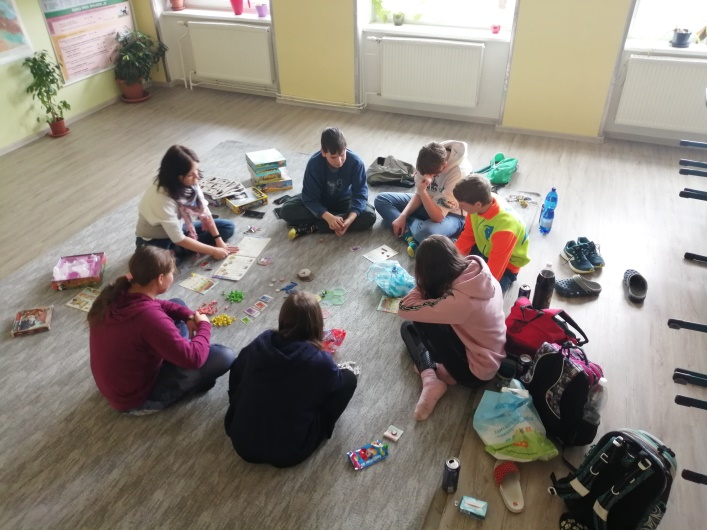 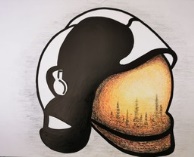 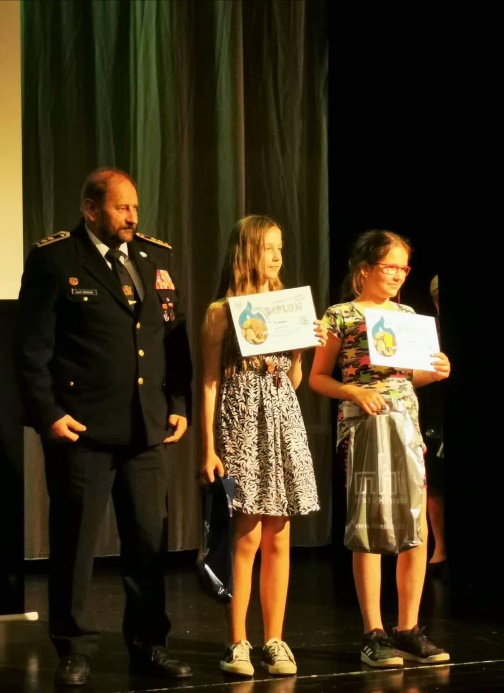 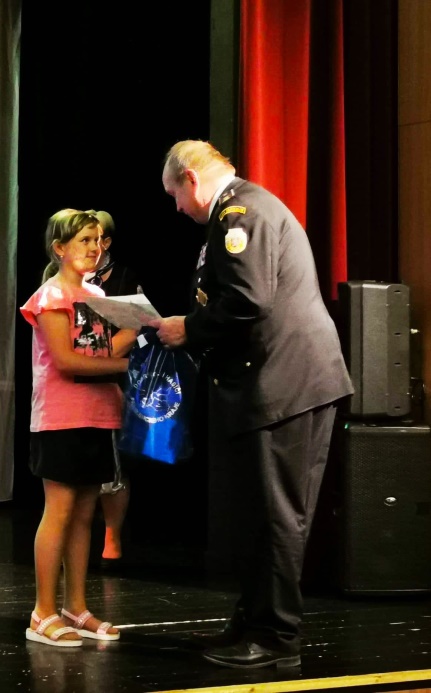 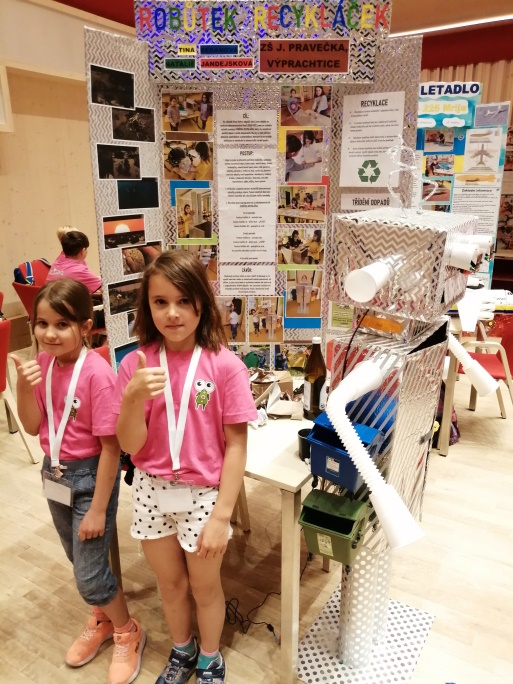 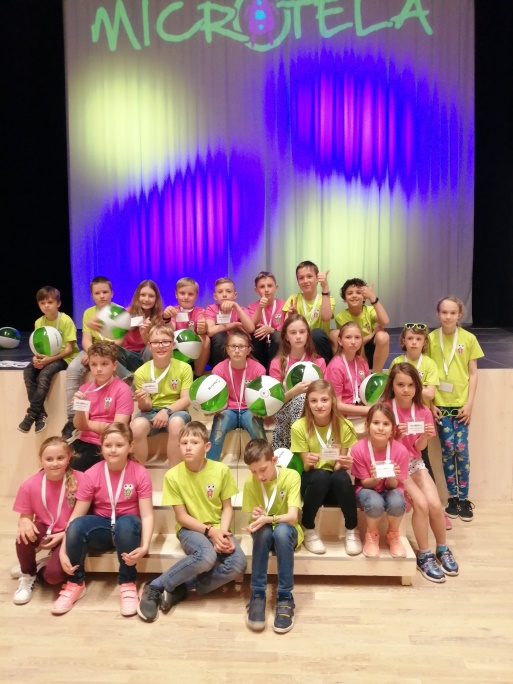 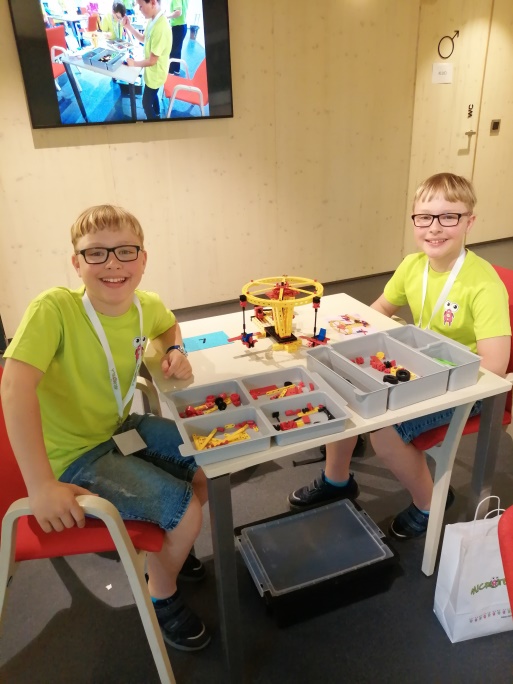 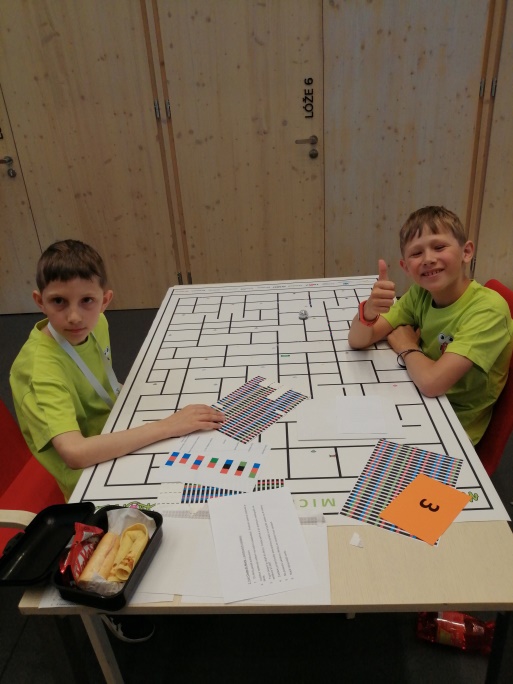 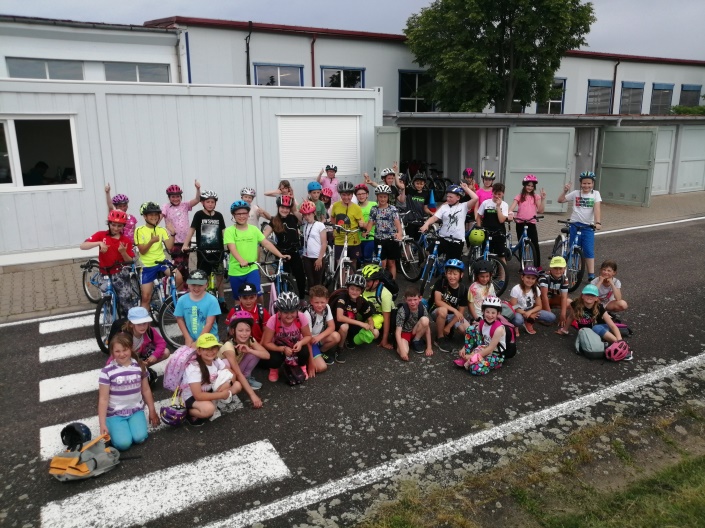 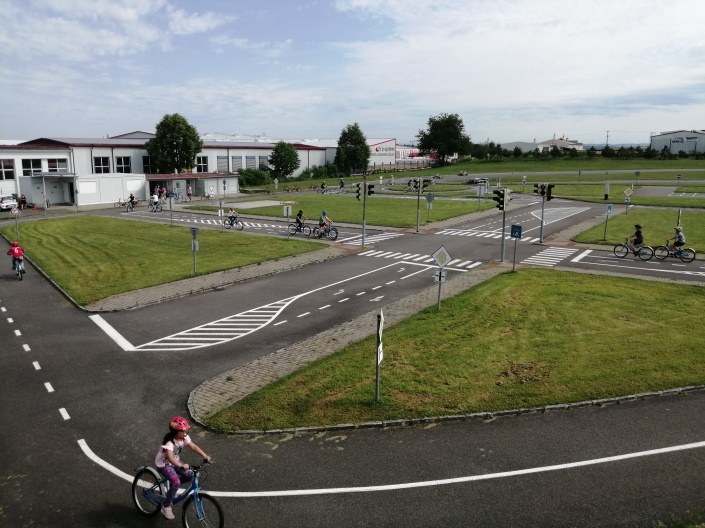 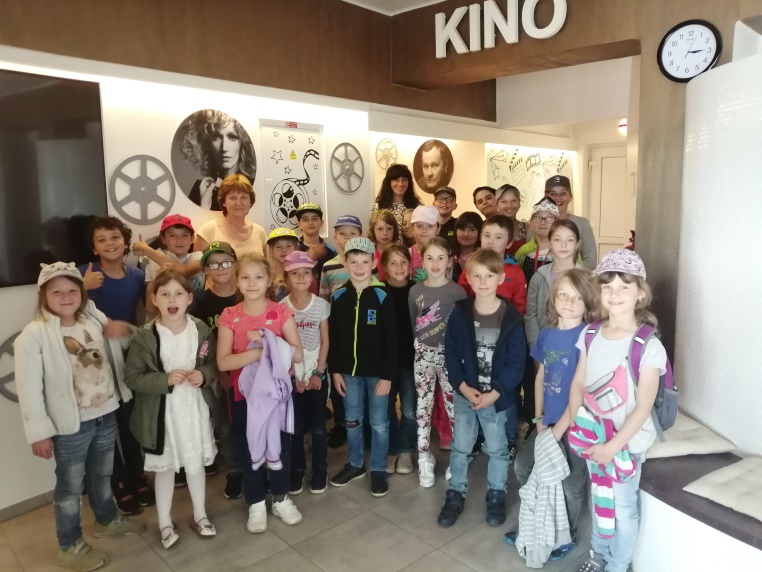 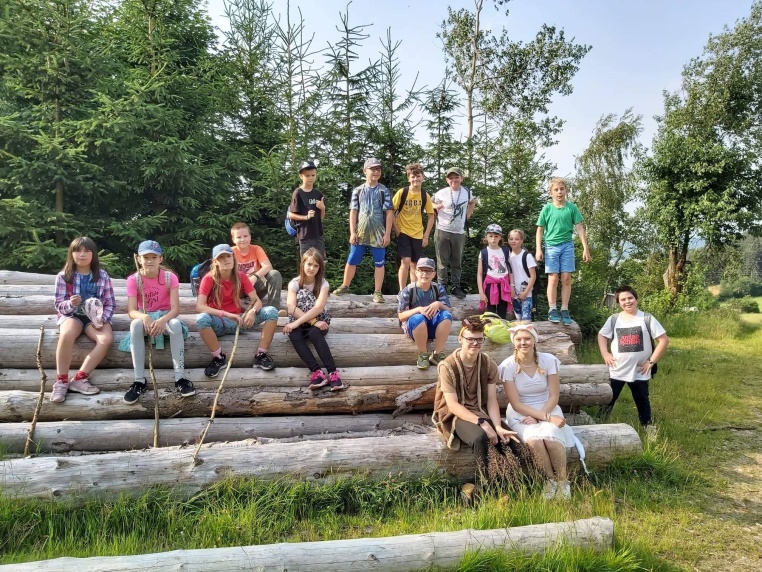 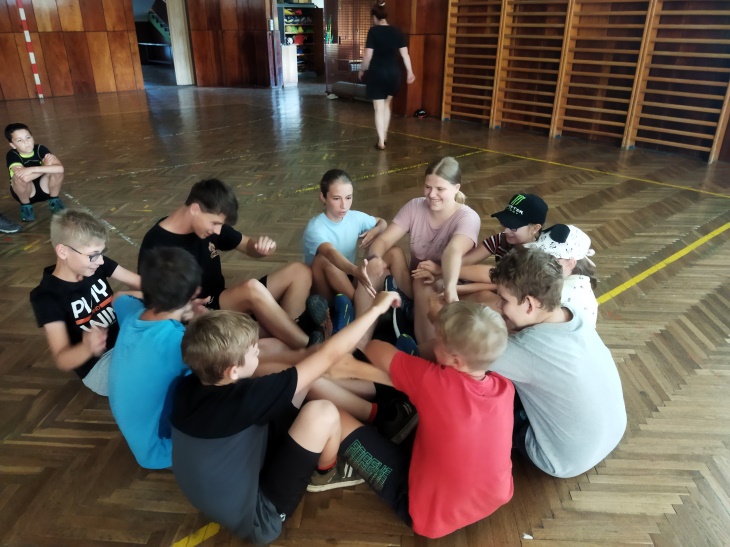 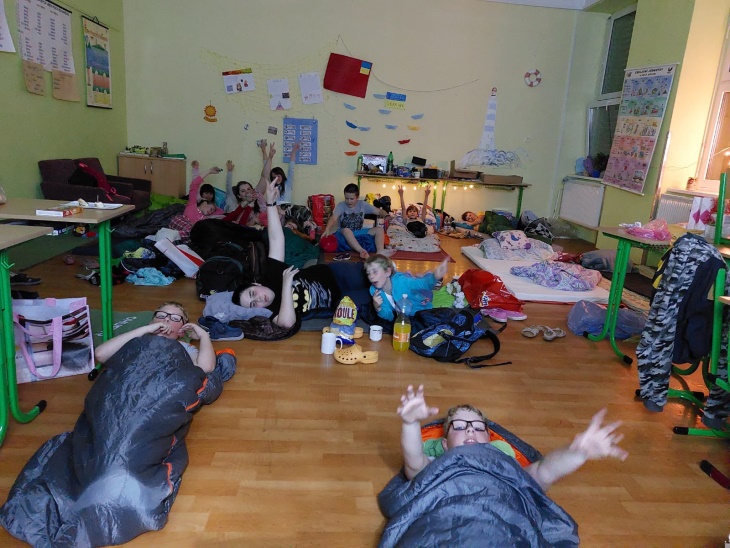 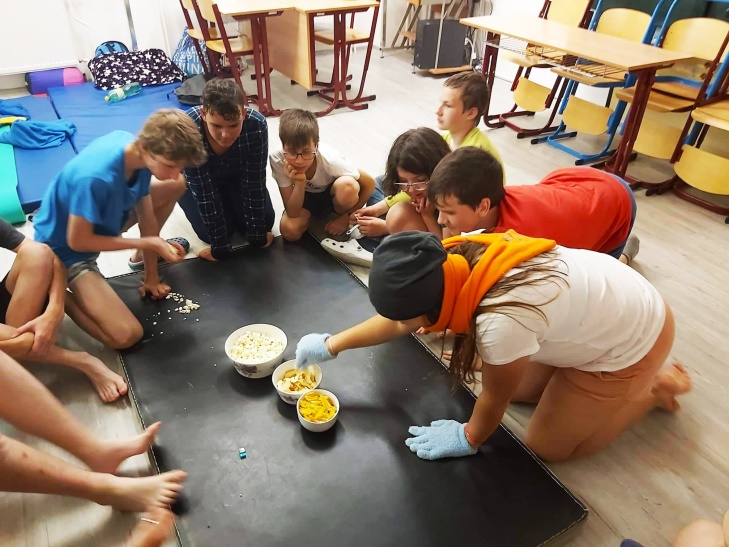 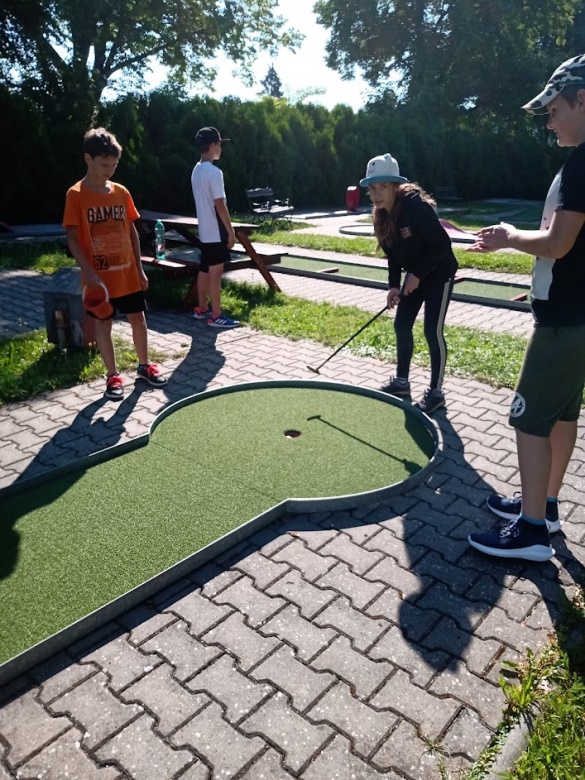 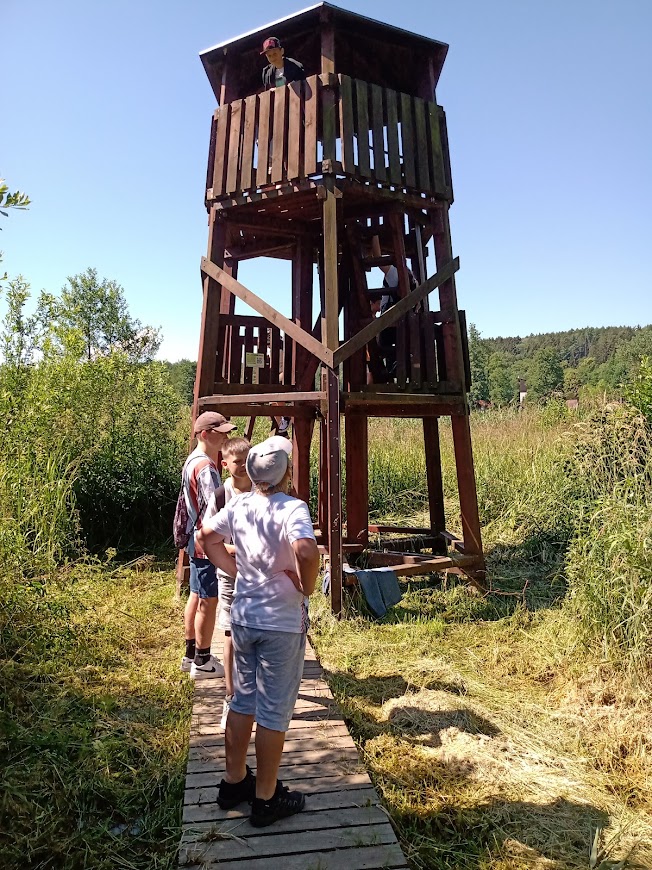 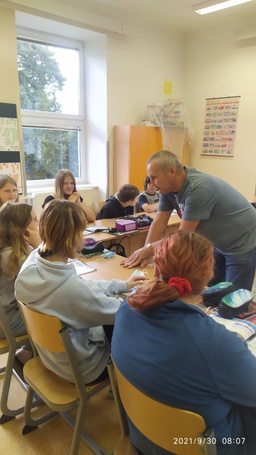 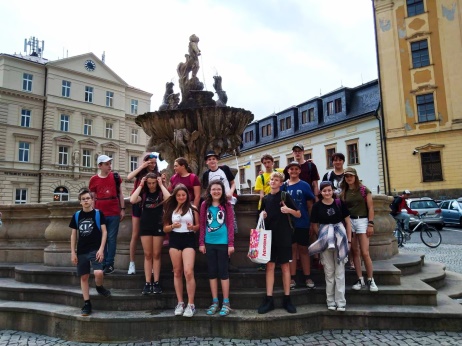 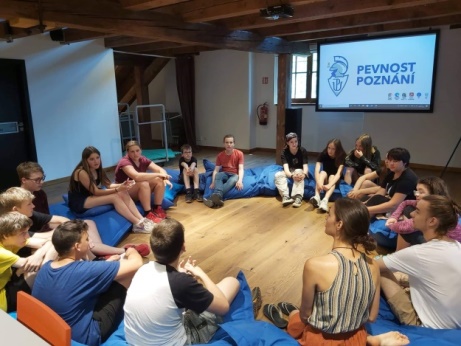 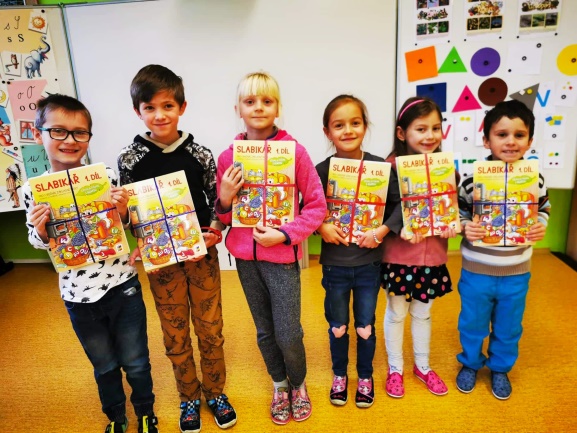 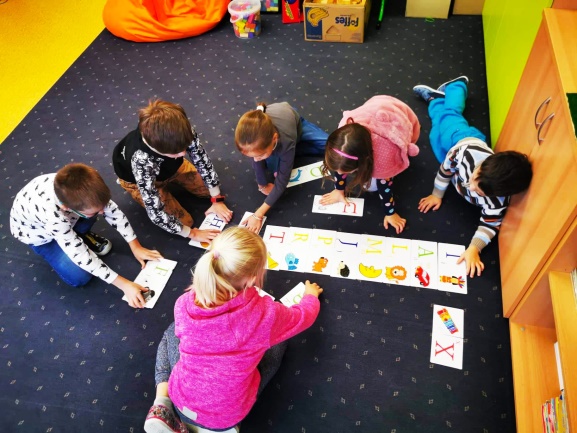 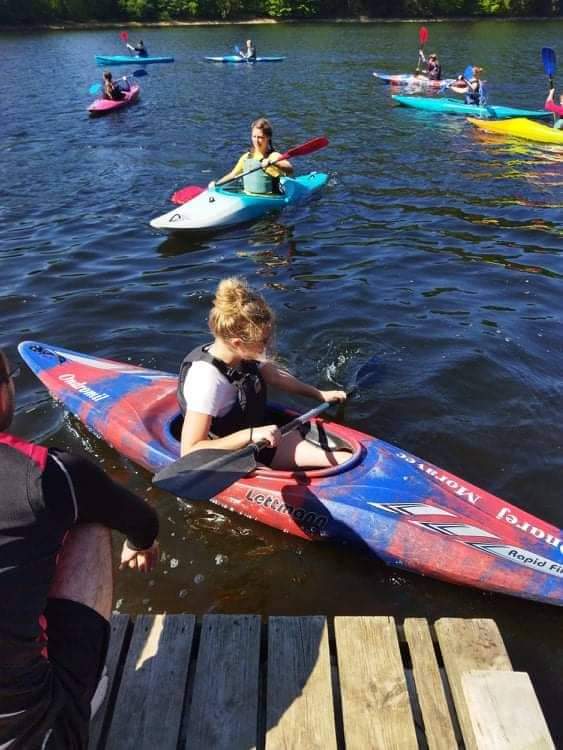 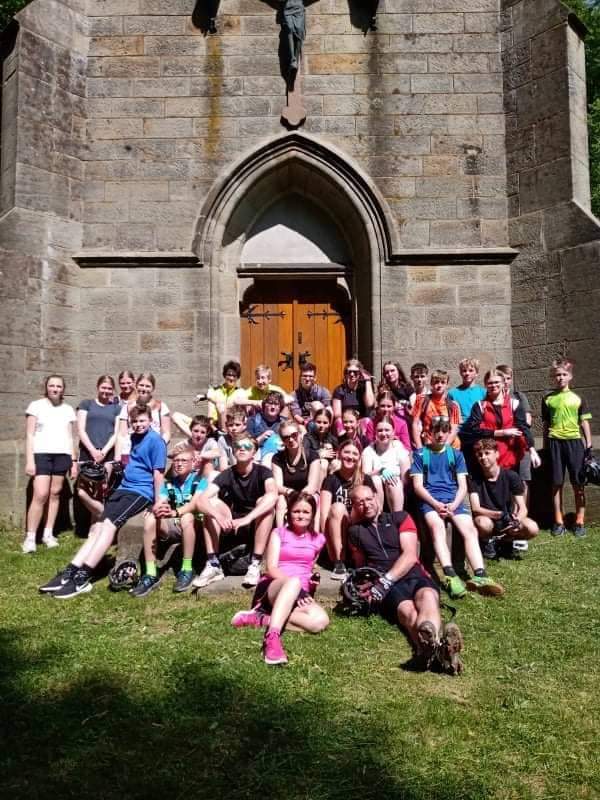 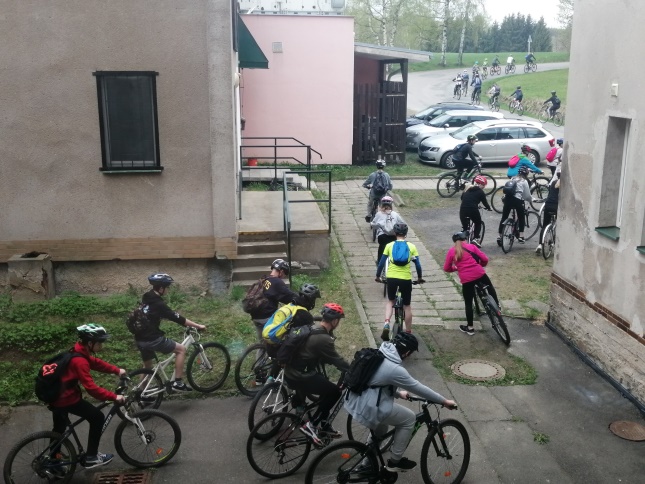 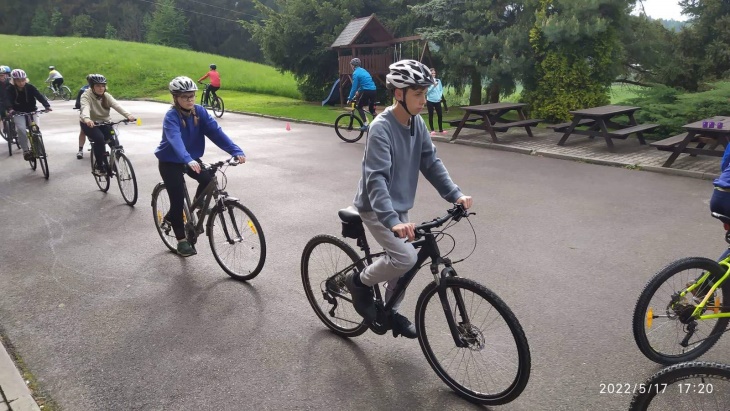 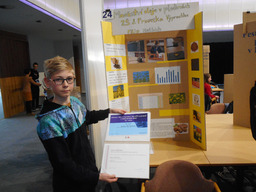 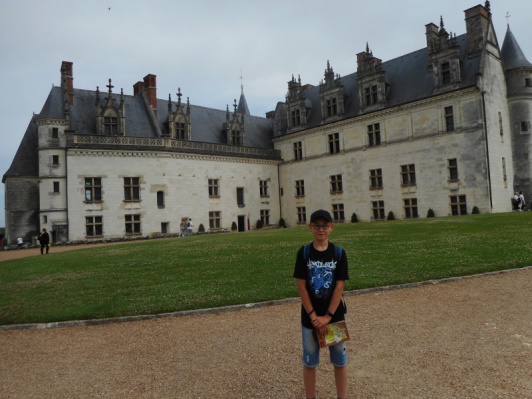 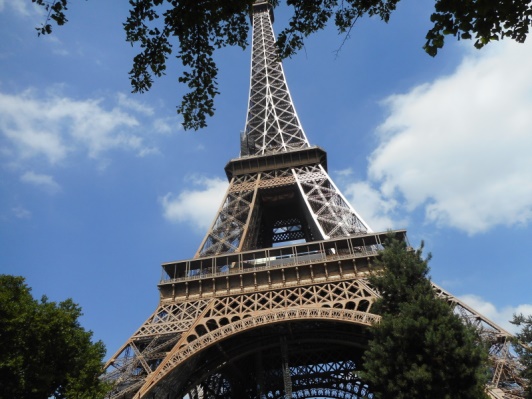 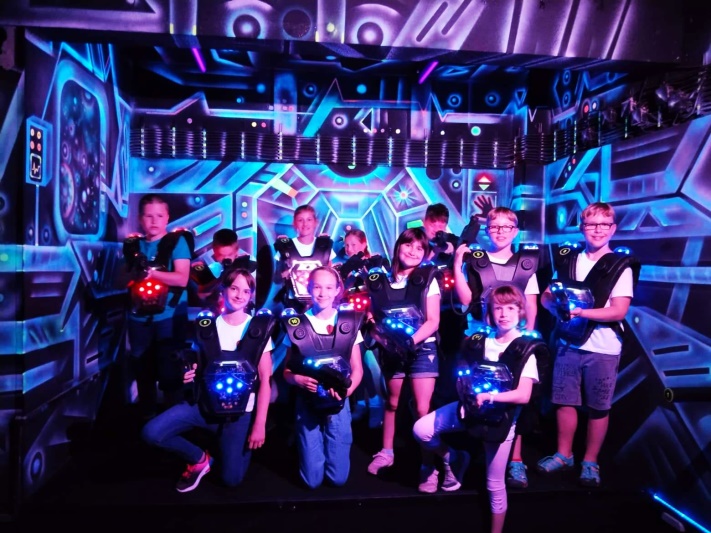 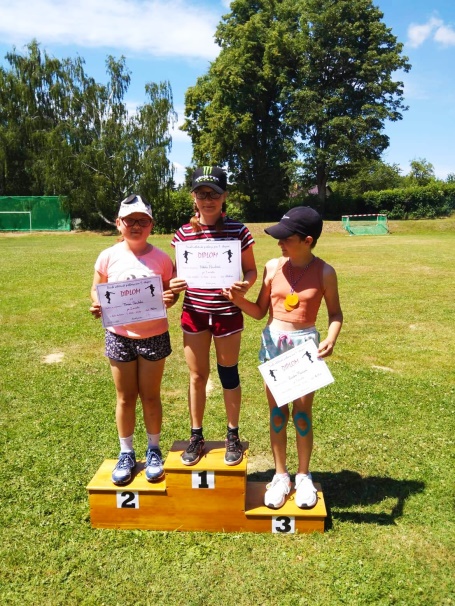 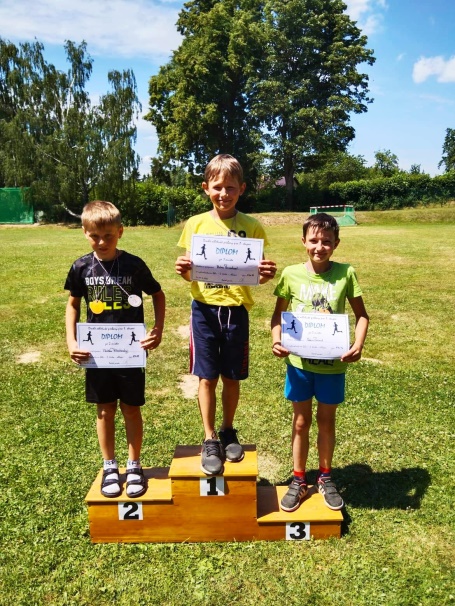 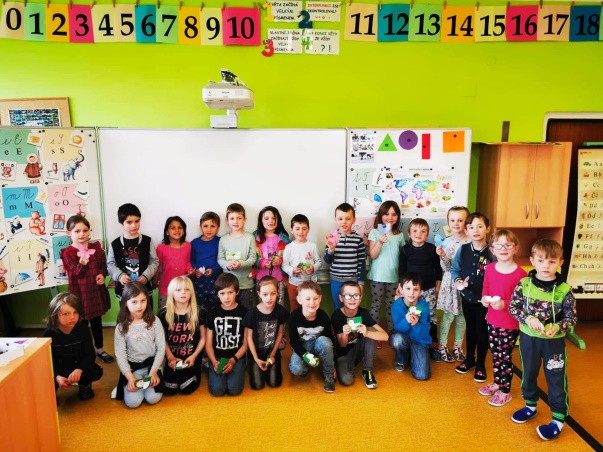 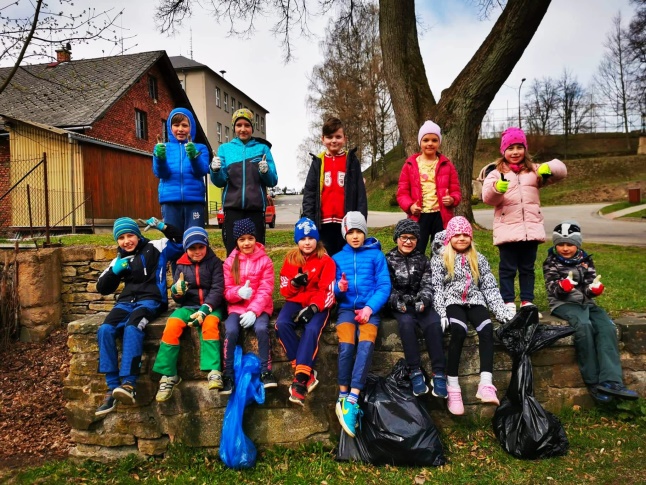 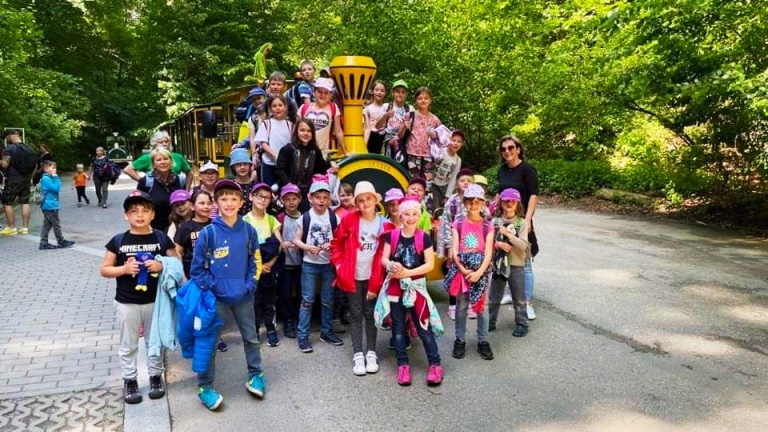 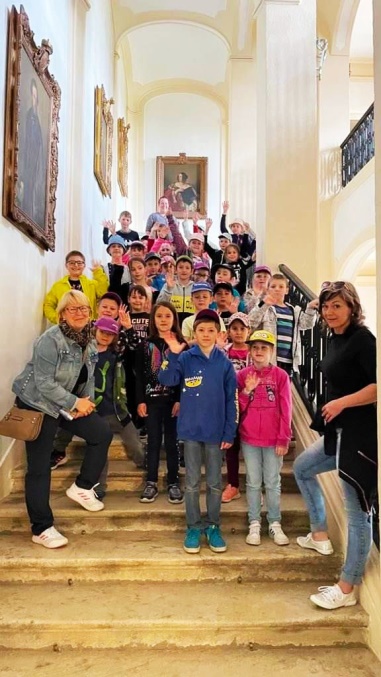 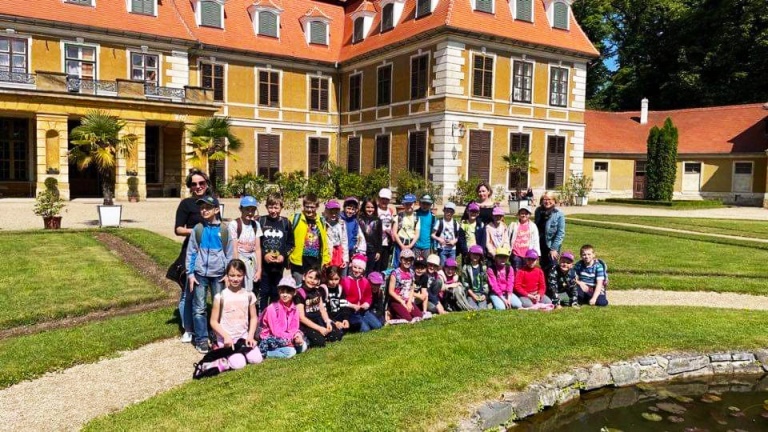 TřídaZástupceI.Eliška HegerováII.Jana MatyášováIII.Oldřiška BeranováIV.Lenka SkalickáV.Petra SkalickáVI.Vendula SmejkalováVII.Ivana DreslerováVIII.Simona HelbichováIX.Petra Moravcová2.3.1   Učební plán pro I. stupeň2.3.1   Učební plán pro I. stupeň2.3.1   Učební plán pro I. stupeň2.3.1   Učební plán pro I. stupeň2.3.1   Učební plán pro I. stupeň2.3.1   Učební plán pro I. stupeň2.3.1   Učební plán pro I. stupeň2.3.1   Učební plán pro I. stupeň2.3.1   Učební plán pro I. stupeň2.3.1   Učební plán pro I. stupeňVzdělávací oblastiPředmětVyučovací předmětyRočníkRočníkRočníkRočníkRočníkCelkemDČDVzdělávací oblastiPředmětVyučovací předměty1.2.3.4.5.CelkemDČDJazyk a jazyková komunikaceČeský jazyk a literaturaČeský jazyk8+17+37+26+15+2429Jazyk a jazyková komunikaceCizí jazykAnglický jazyk33390Matematika a její aplikaceMatematika a její aplikaceMatematika44+14+14+14+1244Informační a komunikační technologieInformační a komunikační technologieInformační a komunikační technologie1110Člověk a jeho světČlověk a jeho světPrvouka2220060Člověk a jeho světČlověk a jeho světPřírodověda21+141Člověk a jeho světČlověk a jeho světVlastivěda1+11+122Umění a kulturaHudební výchovaHudební výchova1111150Umění a kulturaVýtvarná výchovaVýtvarná výchova1112270Člověk a zdravíČlověk a zdravíTělesná výchova22222100Člověk a svět práceČlověk a svět prácePraktické činnosti1111150Týdenní dotaceTýdenní dotaceTýdenní dotace202224262611816Z toho DČDZ toho DČDZ toho DČD143351618-2218-2222-2622-2622-26-2. 3.2  Učební plán pro II. stupeň2. 3.2  Učební plán pro II. stupeň2. 3.2  Učební plán pro II. stupeň2. 3.2  Učební plán pro II. stupeň2. 3.2  Učební plán pro II. stupeň2. 3.2  Učební plán pro II. stupeň2. 3.2  Učební plán pro II. stupeň2. 3.2  Učební plán pro II. stupeň2. 3.2  Učební plán pro II. stupeňVzdělávací oblastiPředmětVyučovací předmětyRočníkRočníkRočníkRočníkCelkemDČDVzdělávací oblastiPředmětVyučovací předměty6.7.8.9.CelkemDČDJazyk a jazyková komunikaceČeský jazyk a literaturaČeský jazyk3+2444+1183Jazyk a jazyková komunikaceCizí jazykAnglický jazyk3+13+13+13+1164Jazyk a jazyková komunikaceCizí jazykNěmecký jazyk3360Matematika a její aplikaceMatematika a její aplikaceMatematika3+14+14+14+1194InformatikaInformatikaInformatika111140Člověk a společnostČlověk a společnostDějepis1+122281Člověk a společnostČlověk a společnostVýchovak občanství111140Člověk a přírodaFyzikaFyzika11+12161Člověk a přírodaChemieChemie2240Člověk a přírodaPřírodopisPřírodopis21+12171Člověk a přírodaZeměpisZeměpis21+111+172Umění a kulturaHudební výchovaHudební výchova111140Umění a kulturaVýtvarná výchovaVýtvarná výchova211150Člověk a zdravíVýchova ke zdravíVýchova ke zdraví100120Člověk a zdravíTělesná výchovaTělesná výchova222280Člověk a zdravíTělesná výchovaSportovní a pohybové aktivity0+100011Člověk a svět práceČlověk a svět prácePraktické činnosti111140Týdenní dotaceTýdenní dotaceTýdenní dotace3018323212217Z toho DČDZ toho DČDZ toho DČD761428-3028-3030-3230-32-Pedagogičtí pracovníciFunkceÚvazekRoků ped.praxeStupeň vzděláníAprobacePoznámkaMgr. Ž. Fiebigerováučitelka1,0    nad 23VŠI. – V. třídaMgr. J. Formánekučitel1,0nad 24VŠM - Chzástupce řediteleMgr. P. Grossmannučitel0,95nad 17VŠInf - VkZMgr. H. Chládkováučitelka0,18nad 35VŠI. – V. třídaMgr. Lucie Jindrováučitelka1,0    nad 13VŠČJ - DMgr. H. Katzerováučitelka1,0nad 37VŠI. – V. třídaZuzana Pfeiferováasistent pedagoga0,75nad 4SŠ---Zuzana Pfeiferováškolní asistent0,2nad 4SŠ---pracovní pozice v rámci projektuMgr. A. Machováučitelka1,0nad 10VŠM - FyMgr. M. Moravecučitel1,0nad 13VŠAJMgr. E. Mrázováučitelka0,864nad 30VŠZ - TVBc. Jana Dolečkováučitelka1,0nad 1VŠnekvalif.studující VŠA. Nožkovávychovatelka 0,8018nad 36SŠvychovatel-stvíI. Matějková, DiS.vychovatelka 0,8018nad 29SŠvychovatel-stvíMgr. P. Stříbrnáučitelka1,0nad 14VŠM - NJMgr. B. Štraufová, DiS.učitelka1,0nad 17VŠI. – V. třídaMgr. R. Prokopováředitelka1,0nad 30VŠTV - ZI. – V. třídaBc. Lindita Hegeručitelka1,0do 1VŠnekvalif.studující VŠOdborná kvalifikace%Aprobovanost ve výuce%Učitelé 1. stupně100Učitelé 1. stupně88,3Učitelé 2. stupně91,8Učitelé 2. stupně62,5Vychovatelka ŠD100Do 35 letDo 35 let35 – 45 let35 – 45 let45 – 55 let45 – 55 letnad 55 letdo důch. věkunad 55 letdo důch. věkuv důchod.věkuv důchod.věkuCelkemCelkemmužiženymužiženymužiženymužiženymužiženymužiženy0205320301313FunkceÚvazekStupeň vzděláníJiří Chaloupekškolník, údržbář1,00střední s vyučenímJiří ChaloupektopičDPPstřední s vyučením Darina KarvaiováPetra Skalickáuklízečka, pomocná kuchařka1,00základní střední s vyučenímMarkéta Hegerovákuchařka1,00střední s maturitouJana Prokopcovávedoucí kuchařka1,00střední s vyučenímJaroslava Skalovávedoucí školní jídelny ZŠ, účetní1,00střední s maturitouMarcela Marešovápomocná kuchařka, uklízečka1,00základníKomentář: Topič – v době topné sezonyKomentář: Topič – v době topné sezonyKomentář: Topič – v době topné sezonyKomentář: Topič – v době topné sezonypočet u zápisupočet dětí přijatých do první třídyz toho počet dětí starších 6-ti let (nástup po odkladu)počet odkladů pro  školní rok 2022/2023počet dětí u zápisu mladších 6-ti let1513110z pátého ročníkuze sedmého ročníkugymnázia zřízená krajem00soukromá gymnázia00církevní gymnázia00konzervatoře00GymnáziaZdravotní školyStřední odb. školyStřední odb. učilištěostatní střední školycelkem21102015GymnáziaZdravotní školyStřední odborné školyStřední odborná učilištěostatní střední školycelkem000000z devátých ročníkůz nižších ročníků20Počet žáků, kteří ukončili povinnou školní docházku a odešli ze školyPočet žáků, kteří ukončili povinnou školní docházku a odešli ze školyv devátém ročníkuv nižším ročníku1505.1.1.   Prospěch, chování a absence žáků základní školy šk. rok 2021/20225.1.1.   Prospěch, chování a absence žáků základní školy šk. rok 2021/20225.1.1.   Prospěch, chování a absence žáků základní školy šk. rok 2021/20225.1.1.   Prospěch, chování a absence žáků základní školy šk. rok 2021/20225.1.1.   Prospěch, chování a absence žáků základní školy šk. rok 2021/20225.1.1.   Prospěch, chování a absence žáků základní školy šk. rok 2021/20225.1.1.   Prospěch, chování a absence žáků základní školy šk. rok 2021/2022RočníkPočetProspěloProspěloNeprosp.Hodnocení chování žákůHodnocení chování žákůPočet neoml.Počet neoml.žákůs vyznam.známka 2.st.znám. 3.st.hodinhodin1.99000002.1110100003.99000004.1310300005.151230000Celkem I.st.5750700006.127500007.1631300008.22516100219.155100000Celkem II.st.65204410021Celkem za školu1227051100215.1.2.   Prospěch, chování a absence žáků základní školy šk. rok 2021/20225.1.2.   Prospěch, chování a absence žáků základní školy šk. rok 2021/20225.1.2.   Prospěch, chování a absence žáků základní školy šk. rok 2021/20225.1.2.   Prospěch, chování a absence žáků základní školy šk. rok 2021/20225.1.2.   Prospěch, chování a absence žáků základní školy šk. rok 2021/20225.1.2.   Prospěch, chování a absence žáků základní školy šk. rok 2021/20225.1.2.   Prospěch, chování a absence žáků základní školy šk. rok 2021/2022RočníkPočetProspěloProspěloNeprosp.Hodnocení chování žákůHodnocení chování žákůPočet neoml.hodinPočet neoml.hodinžákůs vyznam.známka 2.st.znám. 3.st.Počet neoml.hodinPočet neoml.hodin1.1010000002.128400003.1210200004.148600005.199100000Celkem I.st.67452200006.1310300007.178900108.2361700049.15690000Celkem II.st.6830380014Celkem za školu13575600014TřídaPočet žákůPochvaly TUPochvaly ŘŠNapomenutíTUDůtky TUDůtky ŘŠI.9120000II.11221000III.9180000IV.13202100V.15171000VI.1201000VII.1611000VIII.2222001IX.15146000Celkem12210614101TřídaPočet žákůPochvaly TUPochvaly ŘŠNapomenutíTUDůtky TUDůtky ŘŠI.10150000II.12162000III.12174000IV.14173200V.19333000VI.1300000VII.1710000VIII.2303010IX.15300000Celkem13512915210Počet celkemPočet celkem1.stupeň celkem2.stupeň celkemMentální postižení000Sluchově postižení000Zrakově postižení000S vadami řeči000Tělesně postižení000S více vadami000S vývoj. poruchami učení000S vývoj. poruchami chování000Autisté000Celkem0001.2.3.4.5.1. ročník000002. ročník010003. ročník010004.  ročník010005. ročník03100Celkem I. stupeň161006. ročník230007. ročník010008. ročník132009. ročník01000Celkem II. stupeň38200Nadaní žáciPostižení žáciCelkem021. ročník002. ročník003. ročník004. ročník005. ročník016. ročník007. ročník008. ročník019. ročník00